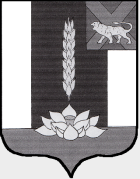 АДМИНИСТРАЦИЯСИБИРЦЕВСКОГО ГОРОДСКОГО ПОСЕЛЕНИЯПОСТАНОВЛЕНИЕ«18» мая 2022г.                                     пгт. Сибирцево                                                   № 172Об определении временной управляющей организации для управления многоквартирными домами,в отношении которых собственниками помещений МКД не выбран способ управления таким домом или выбранный способ управления не реализован, не определена управляющая организацияВ соответствии с Жилищным кодексом РФ, Постановлением Правительства РФ от 21.12.2018г. № 1616 "Об утверждении Правил определения управляющей организации для управления многоквартирным домом, в отношении которого собственниками помещений в многоквартирном доме не выбран способ управления таким домом или выбранный способ управления не реализован, не определена управляющая организация, и о внесении изменений в некоторые акты Правительства Российской Федерации", Постановлением Правительства РФ от 06.02.2016г. № 75 «О порядке проведения органом местного самоуправления открытого конкурса по отбору управляющей организации для управления многоквартирным домом»,  Постановлением администрации Сибирцевского городского поселения от 17 мая 2022г. № 170 «О формировании перечня организаций для управления многоквартирными домами, в отношении которых собственника помещений МКД не выбран способ управления таким домом или выбранный способ управления не реализован», руководствуясь  Уставом Сибирцевского городского поселения Черниговского муниципального района Приморского края, администрация Сибирцевского городского поселения ПОСТАНОВЛЯЕТ:Определить временную управляющую организацией ООО «Дальний Восток» для управления многоквартирными домами, расположенных по адресам: Приморский край, Черниговский район, с. Монастырище, кв-л ДОС 10; 137; 177; 265; 266; 280; 320; 332; 344; 384; 435; 442.  Определить перечень работ, услуг и размер платы за содержание жилого помещения в многоквартирных домах, расположенных по адресам: Приморский край, Черниговский район, с. Монастырище, кв-л ДОС  10; 137; 177; 265; 266; 280; 320; 332; 344; 384; 435; 442 согласно приложению.Данное постановление разместить в государственную информационную систему жилищно-коммунального хозяйства и обнародовать на официальном сайте администрации Сибирцевского городского поселения.Настоящие постановление направить в Государственную жилищную инспекцию Приморского края.Постановление вступает в силу с момента подписание.Контроль исполнения настоящего постановления оставляю за собой.Глава администрацииСибирцевского городского поселения			                  	               Седин В.В.Приложение к постановлениюадминистрации Сибирцевского городского поселения от                                                                                                                                                                                                                                                           «18» мая 2022 г. № 172Перечень работ, услуг и размер платы за содержание жилого помещения в многоквартирных домах, расположенных по адресам: Приморский край, Черниговский район, с. Монастырище, кв-л ДОС  10; 137; 177; 265; 266; 280; 320; 332; 344; 384; 435; 442с. Монастырище,  ДОС 10с. Монастырище,   ДОС 137с. Монастырище, ДОС 177с. Монастырище, ДОС 265с. Монастырище, ДОС 266с. Монастырище, ДОС 280с. Монастырище, ДОС 320с. Монастырище, ДОС 332с. Монастырище, ДОС 344с. Монастырище, ДОС 384с. Монастырище, ДОС 435с. Монастырище, ДОС 442№ п/пНаименование работ и услугПериодичностьТариф, руб./мес.ВСЕГО ПО РАБОТАМ И УСЛУГАМ ВСЕГО ПО РАБОТАМ И УСЛУГАМ 28,47р.1Управление1,75р..2Содержание (периодическое обслуживание)19,32р.2.1.Аварийное обслуживание0,27р.2.1.1.Аварийное обслуж. оборуд. и сетей электроснабжения в доме со сроком эксплуатации более 70 лет (электротехнические работы)    по мере необходимости 0,04р.2.1.2.Аварийное обслуж. оборуд. и сетей ХВС в доме со сроком эксплуатации более 70 лет (сантехнические работы)    по мере необходимости 0,08р.2.1.3.Аварийное обслуж. оборуд. и сетей ГВС в доме со сроком эксплуатации более 70 лет (сантехнические работы)    по мере необходимости 0,08р.2.1.4.Аварийное обслуж. оборуд. и сетей водоотведения в доме со сроком эксплуатации более 70 лет (сантехнические работы)    по мере необходимости 0,04р.2.1.5.Аварийное обслуж. оборуд. и сетей отопления в доме со сроком эксплуатации более 70 лет (сантехнические работы)    по мере необходимости 0,03р.2.2.Дезинсекция и дератизация0,24р.2.2.1.Дератизация чердаков и подвалов с применением готовой приманки          2 раз в год0,24р.2.3.Тех. обслуж. констр. элементов1,39р.2.3.1.Общий осмотр технического состояния конструктивных элементов           2 раз в год0,85р.2.3.2.Очистка кровли от снега и скалывание сосулек      1 раз в месяц0,55р.2.3.3.Частичный осмотр технического состояния конструктивных элементов      1 раз в месяц0,01р.2.3.4.Очистка кровли от мусора в теплый период      1 раз в месяц0,01р.2.4.Тех. обслуж. сист. ГВС0,53р.2.4.1.Общий осмотр тех. состояния водопровода ГВС (без учета обхода квартир)          2 раз в год0,26р.2.4.2.Очистка труб ГВС и фасонных частей от нароста и грязи (диам. труб 75 мм)     1 раз в год0,28р.2.5.Тех. обслуж. сист. ХВС1,31р.2.5.1.Общий осмотр тех. состояния водопровода ХВС (без учета обхода квартир)          2 раз в год1,03р.2.5.2.Очистка труб ХВС и фасонных частей от нароста и грязи (диам. труб 75 мм)    1 раз в год0,28р.2.6.Тех. обслуж. сист. вентиляции0,26р.2.6.1.Общий осмотр тех. состояния системы вентиляции (каналы и шахты)        2 раз в год0,04р.2.6.2.Частичный осмотр тех. состояния системы вентиляции (каналы и шахты)      1 раз в месяц0,22р.2.7.Тех. обслуж. сист. водоотведения0,49р.2.7.1.Общий осмотр тех. состояния канализации (без учета обхода квартир)           2 раз в год0,14р.2.7.2.Очистка труб канализации и фасонных частей от нароста и грязи (диам. труб 75 мм)    1 раз в год0,35р.2.8.Тех. обслуж. сист. газоснабжения5,63р.2.8.1.Техническое обслуживание внутридомовой сист газоснабжения        раз в месяц5,63р.2.9.Тех. обслуж. сист. отопления0,95р.2.9.1.Общий осмотр тех. состояния системы отопления (устройства в чердачных и подвальных помещениях: зап. и рег. армат., расш. баки)        1 раз в месяц0,36р.2.9.2.Регулировка и наладка системы отопления (подготовительные работы, основные работы, внедрение мероприятий, составл. тех. отчета)           1 раз в год0,27р.2.9.3.Консервация системы отопления (осмотр, составление описи недостатков, промывка системы, пробная топка)           1 раз в год0,28р.2.9.4.Ликвидация воздушных пробок в системе отопления (стояки)           1 раз в год0,03р.2.9.5.Детальный осмотр разводящих трубопроводов отопления и радиаторов (без учета обхода квартир)       1 раз в месяц0,00р.2.9.6.Прочистка и промывка радиаторов (отопительных приборов до 12 секций)       1 раз в год0,01р.2.10.Тех. обслуж. сист. электроснабжения0,39р.2.10.1.Осмотр открытой электропроводки        2 раз в год0,25р.2.10.2.Осмотр скрытой электропроводки       2 раз в год0,10р.2.10.3.Проверка заземления оболочки электрокабеля      3 раз в год0,03р.2.11.Уборка мест общего пользования2,71р.2.11.1.Влажное подметание лестничных площадок и маршей нижних трех этажей        1 раз в двое суток0,29р.2.11.2.Мытье лестничных площадок и маршей нижних трех этажей        1 раз в месяц0,60р.2.11.3.Обметание пыли с потолков           2 раз в год0,48р.2.11.4.Мытье окон, в. т.ч. рамы, переплеты, стекла (легкодоступные)          2 раз в год0,90р.2.11.5.Влажная протирка стен, окрашенных маслянной краской       2 раз в год0,04р.2.11.6.Мытье окон, в. т.ч. рамы, переплеты, стекла (труднодоступные)      2 раз в год0,23р.2.11.7.Влажная протирка почтовых ящиков      2 раз в год0,16р.2.12.Уборка придомовой территории5,15р.2.12.1.Сдвигание свежевыпавшего снега толщиной свыше 2 см на терр. с усоверш. покр. 1 кл.1 раз в двое суток в дни без снегопада2,15р.2.12.2.Сметание снега со ступеней и площадок перед входом в подъезд          1 раз в двое суток в дни без снегопада0,99р.2.12.3.Подметание территории в теплый период (усоверш. покр. 1 кл. терр.)         1 раз в двое суток1,11р.2.12.4.Очистка от наледи и льда водосточных труб     1 раз в год0,02р.2.12.5.Уборка газонов от листьев, сучьев, мусора (средняя засоренность)      1 раз в двое суток0,89р.3Содержание (мелкий ремонт)0,63р.3.1.Мелкий ремонт сист. ГВС    по мере необходимости 0,14р.3.1.1.Уплотнение сгонов диаметром до 20 мм    по мере необходимости 0,03р.3.1.2.Уплотнение сгонов диаметром до 32 мм    по мере необходимости 0,03р.3.1.3.Временная заделка свищей и трещин на трубопроводе ГВС диаметром до 51-75 мм    по мере необходимости 0,07р.3.2.Мелкий ремонт сист. ХВС    по мере необходимости 0,12р.3.2.1.Временная заделка свищей и трещин на трубопроводе ХВС диаметром до 51-75 мм    по мере необходимости 0,09р.3.2.2.Уплотнение сгонов диаметром до 50 мм    по мере необходимости 0,04р.3.3.Мелкий ремонт сист. водоотведения    по мере необходимости 0,12р.3.3.1.Временная заделка свищей и трещин на трубопроводе канализации диаметром до 51-75 мм    по мере необходимости 0,12р.3.3.2.Уплотнение сгонов диаметром до 100 мм    по мере необходимости 0,01р.3.4.Мелкий ремонт сист. отопления    по мере необходимости 0,04р.3.4.1.Притирка запорной арматуры без снятия с места (пробочный кран диаметром 50 мм)    по мере необходимости 0,04р.3.5.Мелкий ремонт сист. электроснабжения    по мере необходимости 0,20р.3.5.1.Замена перегоревшей электролампы    по мере необходимости 0,12р.3.5.2.Ремонт выключателей    по мере необходимости 0,08р.3.5.3.Проверка изоляции электропроводки и ее укрепление    по мере необходимости 0,01р.4Текущий ремонт    по мере необходимости 6,75р.4.1.Текущий ремонт констр. элементов    по мере необходимости 5,38р.4.1.1.Фундамент. Ремонт бетонной отмостки    по мере необходимости 0,45р.4.1.2.Стены. Заделка трещин в кирпичных стенах кирпичом    по мере необходимости 1,32р.4.1.3.Крыша и кровля. Смена поврежденных листов асбоцементных кровель    по мере необходимости 1,13р.4.1.4.Фундамент. Ремонт штукатурки цоколя    по мере необходимости 0,13р.4.1.5.Фундамент. Оштукатуривание поверхности цоколя    по мере необходимости 0,07р.4.1.6.Стены. Заделка и герметизация швов и стыков в местах примыкания балконных плит к стенам    по мере необходимости 0,09р.4.1.7.Крыша и кровля. Ремонт водосточных труб (снятие, выправка, навеска, замена ухватов и пробок) с земли или подмостей    по мере необходимости 0,10р.4.1.8.Крыша и кровля. Смена желобов настенных    по мере необходимости 0,06р.4.1.9.Окна и двери. Ремонт оконных переплетов (узкие одинарные коробки для одного переплета)    по мере необходимости 0,02р.4.1.10.Окна и двери. Ремонт форточек    по мере необходимости 0,10р.4.1.11.Окна и двери. Ремонт подоконных досок без снятия с места    по мере необходимости 0,06р.4.1.12.Окна и двери. Ремонт дверных полотен (двери на врезных шпонках или в наконечник одностворные)    по мере необходимости 0,01р.4.1.13.Окна и двери. Смена стекол (остекленение на двойной белильной замазке при размере фальцев 10х15 мм)    по мере необходимости 0,09р.4.1.14.Лестницы и крыльца. Заделка выбоин в каменных ступенях    по мере необходимости 1,30р.4.1.15.Полы. Ремонт бетонных полов    по мере необходимости 0,02р.4.1.16.Внутренняя отделка. Ремонт внутренней штукатурки отдельными местами (стены)    по мере необходимости 0,02р.4.1.17.Внутренняя отделка. Ремонт внутренней штукатурки отдельными местами (потолок)    по мере необходимости 0,15р.4.1.18.Внутренняя отделка. Простая клеевая окраска стен    по мере необходимости 0,10р.4.1.19.Внутренняя отделка. Известковая окраска ранее окрашенных поверхностей потолков    по мере необходимости 0,08р.4.1.20.Внутренняя отделка. Простая масляная окраска ранее окрашенных поверхностей окон    по мере необходимости 0,02р.4.1.21.Внутренняя отделка. Простая масляная окраска ранее окрашенных поверхностей дверей    по мере необходимости 0,04р.4.1.22.Внутренняя отделка. Окрашивание масляными составами деревянных поручней (за 2 раза)    по мере необходимости 0,02р.4.2.Текущий ремонт сист. ХВС    по мере необходимости 0,26р.4.2.1.Смена отдельных участков трубопроводов ХВС из стальных водогазопроводных оцинкованных труб д. 25    по мере необходимости 0,13р.4.2.2.Смена внутренних трубопроводов ХВС из стальных труб диаметром до 32 мм    по мере необходимости 0,13р.4.3.Текущий ремонт сист. вентиляции    по мере необходимости 0,01р.4.3.1.Прочистка засоренных вентиляционных каналов    по мере необходимости 0,01р.4.4.Текущий ремонт сист. отопления    по мере необходимости 1,11р.4.4.1.Смена отдельных участков трубопроводов отопления из стальных водогазопроводных неоцинкованных труб д. 25    по мере необходимости 0,28р.4.4.2.Смена отдельных участков трубопроводов отопления из стальных водогазопроводных неоцинкованных труб д. 40    по мере необходимости 0,63р.4.4.3.Смена вентиля д. 25 мм    по мере необходимости 0,04р.4.4.4.Смена вентиля д. 40 мм    по мере необходимости 0,13р.4.4.5.Снятие, прочистка и установка параллельной задвижки диаметром 50 мм    по мере необходимости 0,03р.№ п/пНаименование работ и услугПериодичностьТариф, руб./мес.ВСЕГО ПО РАБОТАМ И УСЛУГАМ ВСЕГО ПО РАБОТАМ И УСЛУГАМ 27,49р.1Управление1,75р.2Содержание (периодическое обслуживание)14,91р.2.1.Аварийное обслуживание0,17р.2.1.1.Аварийное обслуж. оборуд. и сетей электроснабжения в доме со сроком эксплуатации более 70 лет (электротехнические работы)    по мере необходимости 0,04р.2.1.2.Аварийное обслуж. оборуд. и сетей ХВС в доме со сроком эксплуатации более 70 лет (сантехнические работы)    по мере необходимости 0,04р.2.1.3.Аварийное обслуж. оборуд. и сетей ГВС в доме со сроком эксплуатации более 70 лет (сантехнические работы)    по мере необходимости 0,04р.2.1.4.Аварийное обслуж. оборуд. и сетей водоотведения в доме со сроком эксплуатации более 70 лет (сантехнические работы)    по мере необходимости 0,02р.2.1.5.Аварийное обслуж. оборуд. и сетей отопления в доме со сроком эксплуатации более 70 лет (сантехнические работы)    по мере необходимости 0,03р.2.2.Дезинсекция и дератизация0,25р.2.2.1.Дератизация чердаков и подвалов с применением готовой приманки          2 раз в год0,25р.2.3.Тех. обслуж. констр. элементов0,94р.2.3.1.Общий осмотр технического состояния конструктивных элементов           2 раз в год0,46р.2.3.2.Очистка кровли от снега и скалывание сосулек      1 раз в месяц0,48р.2.3.3.Частичный осмотр технического состояния конструктивных элементов      1 раз в месяц0,01р.2.3.4.Очистка кровли от мусора в теплый период      1 раз в месяц0,01р.2.4.Тех. обслуж. сист. ГВС1,15р.2.4.1.Общий осмотр тех. состояния водопровода ГВС (без учета обхода квартир)          2 раз в год0,55р.2.4.2.Очистка труб ГВС и фасонных частей от нароста и грязи (диам. труб 75 мм)     1 раз в год0,59р.2.5.Тех. обслуж. сист. ХВС1,15р.2.5.1.Общий осмотр тех. состояния водопровода ХВС (без учета обхода квартир)          2 раз в год0,55р.2.5.2.Очистка труб ХВС и фасонных частей от нароста и грязи (диам. труб 75 мм)    1 раз в год0,59р.2.6.Тех. обслуж. сист. вентиляции1,09р.2.6.1.Общий осмотр тех. состояния системы вентиляции (каналы и шахты)        2 раз в год0,16р.2.6.2.Частичный осмотр тех. состояния системы вентиляции (каналы и шахты)      1 раз в месяц0,94р.2.7.Тех. обслуж. сист. водоотведения1,21р.2.7.1.Общий осмотр тех. состояния канализации (без учета обхода квартир)           2 раз в год0,62р.2.7.2.Очистка труб канализации и фасонных частей от нароста и грязи (диам. труб 75 мм)    1 раз в год0,59р.2.8.Тех. обслуж. сист. отопления3,26р.2.8.1.Общий осмотр тех. состояния системы отопления (устройства в чердачных и подвальных помещениях: зап. и рег. армат., расш. баки)        1 раз в месяц1,12р.2.8.2.Регулировка и наладка системы отопления (подготовительные работы, основные работы, внедрение мероприятий, составл. тех. отчета)           1 раз в год0,83р.2.8.3.Консервация системы отопления (осмотр, составление описи недостатков, промывка системы, пробная топка)           1 раз в год0,88р.2.8.4.Ликвидация воздушных пробок в системе отопления (стояки)           1 раз в год0,37р.2.8.5.Детальный осмотр разводящих трубопроводов отопления и радиаторов (без учета обхода квартир)       1 раз в месяц0,01р.2.8.6.Прочистка и промывка радиаторов (отопительных приборов до 12 секций)       1 раз в год0,06р.2.9.Тех. обслуж. сист. электроснабжения0,82р.2.9.1.Осмотр открытой электропроводки        2 раз в год0,29р.2.9.2.Осмотр скрытой электропроводки       2 раз в год0,24р.2.9.3.Проверка заземления оболочки электрокабеля      3 раз в год0,29р.2.10.Уборка мест общего пользования2,24р.2.10.1.Влажное подметание лестничных площадок и маршей нижних трех этажей         1 раз в двое суток0,29р.2.10.2.Мытье лестничных площадок и маршей нижних трех этажей        1 раз в месяц0,60р.2.10.3.Обметание пыли с потолков           2 раз в год0,78р.2.10.4.Мытье окон, в. т.ч. рамы, переплеты, стекла (легкодоступные)          2 раз в год0,48р.2.10.5.Влажная протирка стен, окрашенных маслянной краской       2 раз в год0,07р.2.10.6.Мытье окон, в. т.ч. рамы, переплеты, стекла (труднодоступные)      2 раз в год0,02р.2.10.7.Влажная протирка почтовых ящиков      2 раз в год0,01р.2.11.Уборка придомовой территории2,62р.2.11.1.Сдвигание свежевыпавшего снега толщиной свыше 2 см на терр. с усоверш. покр. 1 кл.1 раз в двое суток в дни без снегопада0,74р.2.11.2.Сметание снега со ступеней и площадок перед входом в подъезд     1 раз в двое суток в дни без снегопада0,43р.2.11.3.Подметание территории в теплый период (усоверш. покр. 1 кл. терр.)         1 раз в двое суток0,18р.2.11.4.Очистка от наледи и льда водосточных труб     1 раз в год0,07р.2.11.5.Уборка газонов от листьев, сучьев, мусора (средняя засоренность)      1 раз в двое суток0,32р.2.11.6.Очистка территории от наледи и льда без обраб. песком или песком с хлоридами (2 кл. терр.)      1 раз в двое суток во время гололеда0,88р.3Содержание (мелкий ремонт)1,86р.3.1.Мелкий ремонт сист. ГВС     по мере необходимости 0,42р.3.1.1.Временная заделка свищей и трещин на трубопроводе ГВС диаметром до 51-75 мм     по мере необходимости 0,32р.3.1.2.Уплотнение сгонов диаметром до 50 мм     по мере необходимости 0,10р.3.2.Мелкий ремонт сист. ХВС     по мере необходимости 0,39р.3.2.1.Временная заделка свищей и трещин на трубопроводе ХВС диаметром до 51-75 мм     по мере необходимости 0,32р.3.2.2.Уплотнение сгонов диаметром до 50 мм     по мере необходимости 0,08р.3.3.Мелкий ремонт сист. водоотведения     по мере необходимости 0,39р.3.3.1.Временная заделка свищей и трещин на трубопроводе канализации диаметром до 51-75 мм     по мере необходимости 0,38р.3.3.2.Уплотнение сгонов диаметром до 100 мм     по мере необходимости 0,01р.3.4.Мелкий ремонт сист. отопления     по мере необходимости 0,33р.3.4.1.Притирка запорной арматуры без снятия с места (пробочный кран диаметром 32 мм)     по мере необходимости 0,33р.3.5.Мелкий ремонт сист. электроснабжения     по мере необходимости 0,33р.3.5.1.Замена перегоревшей электролампы     по мере необходимости 0,21р.3.5.2.Ремонт выключателей     по мере необходимости 0,09р.3.5.3.Проверка изоляции электропроводки и ее укрепление     по мере необходимости 0,03р.4Текущий ремонт8,97р.4.1.Текущий ремонт констр. элементов     по мере необходимости 6,37р.4.1.1.Фундамент. Ремонт бетонной отмостки     по мере необходимости 0,13р.4.1.2.Стены. Заделка трещин в кирпичных стенах кирпичом     по мере необходимости 2,21р.4.1.3.Крыша и кровля. Смена поврежденных листов асбоцементных кровель     по мере необходимости 0,89р.4.1.4.Окна и двери. Ремонт дверных полотен (двери на планках одностворные)     по мере необходимости 0,70р.4.1.5.Фундамент. Ремонт штукатурки цоколя     по мере необходимости 0,28р.4.1.6.Фундамент. Оштукатуривание поверхности цоколя     по мере необходимости 0,18р.4.1.7.Стены. Заделка и герметизация швов и стыков в местах примыкания балконных плит к стенам     по мере необходимости 0,09р.4.1.8.Крыша и кровля. Смена желобов настенных     по мере необходимости 0,15р.4.1.9.Крыша и кровля. Ремонт водосточных труб (снятие, выправка, навеска, замена ухватов и пробок) с земли или подмостей     по мере необходимости 0,23р.4.1.10.Окна и двери. Ремонт оконных переплетов (узкие одинарные коробки для одного переплета)     по мере необходимости 0,09р.4.1.11.Окна и двери. Ремонт форточек     по мере необходимости 0,22р.4.1.12.Окна и двери. Ремонт подоконных досок без снятия с места     по мере необходимости 0,04р.4.1.13.Окна и двери. Смена стекол (остекленение на двойной белильной замазке при размере фальцев 10х15 мм)     по мере необходимости 0,27р.4.1.14.Полы. Ремонт бетонных полов     по мере необходимости 0,01р.4.1.15.Внутренняя отделка. Ремонт внутренней штукатурки отдельными местами (стены)     по мере необходимости 0,07р.4.1.16.Внутренняя отделка. Ремонт внутренней штукатурки отдельными местами (потолок)     по мере необходимости 0,63р.4.1.17.Внутренняя отделка. Простая клеевая окраска стен     по мере необходимости 0,01р.4.1.18.Внутренняя отделка. Известковая окраска ранее окрашенных поверхностей потолков     по мере необходимости 0,01р.4.1.19.Внутренняя отделка. Простая масляная окраска ранее окрашенных поверхностей окон     по мере необходимости 0,04р.4.1.20.Внутренняя отделка. Простая масляная окраска ранее окрашенных поверхностей дверей     по мере необходимости 0,08р.4.1.21.Внутренняя отделка. Окрашивание масляными составами деревянных поручней (за 2 раза)     по мере необходимости 0,07р.4.2.Текущий ремонт сист. ХВС0,92р.4.2.1.Смена отдельных участков трубопроводов ХВС из стальных водогазопроводных оцинкованных труб д. 25     по мере необходимости 0,38р.4.2.2.Смена внутренних трубопроводов ХВС из стальных труб диаметром до 32 мм     по мере необходимости 0,54р.4.3.Текущий ремонт сист. вентиляции     по мере необходимости 0,03р.4.3.1.Прочистка засоренных вентиляционных каналов     по мере необходимости 0,03р.4.4.Текущий ремонт сист. отопления     по мере необходимости 1,64р.4.4.1.Смена отдельных участков трубопроводов отопления из стальных водогазопроводных неоцинкованных труб д. 25     по мере необходимости 0,30р.4.4.2.Смена отдельных участков трубопроводов отопления из стальных водогазопроводных неоцинкованных труб д. 40     по мере необходимости 0,67р.4.4.3.Смена вентиля д. 25 мм     по мере необходимости 0,14р.4.4.4.Смена вентиля д. 40 мм     по мере необходимости 0,42р.4.4.5.Снятие, прочистка и установка параллельной задвижки диаметром 50 мм     по мере необходимости 0,11р.№ п/пНаименование работ и услугПериодичностьТариф, руб./мес.ВСЕГО ПО РАБОТАМ И УСЛУГАМ ВСЕГО ПО РАБОТАМ И УСЛУГАМ 26,68р.1Управление1,75р.2Содержание (периодическое обслуживание)11,54р.2.1.Аварийное обслуживание0,09р.2.1.1.Аварийное обслуж. оборуд. и сетей электроснабжения в доме со сроком эксплуатации более 70 лет (электротехнические работы)    по мере необходимости 0,02р.2.1.2.Аварийное обслуж. оборуд. и сетей ХВС в доме со сроком эксплуатации более 70 лет (сварочные работы)    по мере необходимости 0,01р.2.1.3.Аварийное обслуж. оборуд. и сетей ГВС в доме со сроком эксплуатации более 70 лет (сантехнические работы)    по мере необходимости 0,02р.2.1.4.Аварийное обслуж. оборуд. и сетей водоотведения в доме со сроком эксплуатации более 70 лет (сантехнические работы)    по мере необходимости 0,01р.2.1.5.Аварийное обслуж. оборуд. и сетей отопления в доме со сроком эксплуатации более 70 лет (сантехнические работы)    по мере необходимости 0,02р.2.2.Дезинсекция и дератизация0,18р.2.2.1.Дератизация чердаков и подвалов с применением готовой приманки          2 раз в год0,18р.2.3.Тех. обслуж. констр. элементов0,46р.2.3.1.Общий осмотр технического состояния конструктивных элементов           2 раз в год0,29р.2.3.2.Очистка кровли от снега и скалывание сосулек      1 раз в месяц0,17р.2.3.3.Частичный осмотр технического состояния конструктивных элементов      1 раз в месяц0,01р.2.3.4.Очистка кровли от мусора в теплый период      1 раз в месяц0,01р.2.4.Тех. обслуж. сист. ГВС0,71р.2.4.1.Общий осмотр тех. состояния водопровода ГВС (без учета обхода квартир)          2 раз в год0,34р.2.4.2.Очистка труб ГВС и фасонных частей от нароста и грязи (диам. труб 75 мм)     1 раз в год0,37р.2.5.Тех. обслуж. сист. ХВС0,71р.2.5.1.Общий осмотр тех. состояния водопровода ХВС (без учета обхода квартир)          2 раз в год0,34р.2.5.2.Очистка труб ХВС и фасонных частей от нароста и грязи (диам. труб 75 мм)    1 раз в год0,37р.2.6.Тех. обслуж. сист. вентиляции0,46р.2.6.1.Общий осмотр тех. состояния системы вентиляции (каналы и шахты)        2 раз в год0,07р.2.6.2.Частичный осмотр тех. состояния системы вентиляции (каналы и шахты)      1 раз в месяц0,40р.2.7.Тех. обслуж. сист. водоотведения1,31р.2.7.1.Общий осмотр тех. состояния канализации (без учета обхода квартир)           2 раз в год0,39р.2.7.2.Очистка труб канализации и фасонных частей от нароста и грязи (диам. труб 75 мм)    1 раз в год0,92р.2.8.Тех. обслуж. сист. отопления3,58р.2.8.1.Общий осмотр тех. состояния системы отопления (устройства в чердачных и подвальных помещениях: зап. и рег. армат., расш. баки)        1 раз в месяц0,70р.2.8.2.Регулировка и наладка системы отопления (подготовительные работы, основные работы, внедрение мероприятий, составл. тех. отчета)           1 раз в год0,52р.2.8.3.Консервация системы отопления (осмотр, составление описи недостатков, промывка системы, пробная топка)           1 раз в год0,55р.2.8.4.Ликвидация воздушных пробок в системе отопления (стояки)           1 раз в год0,15р.2.8.5.Детальный осмотр разводящих трубопроводов отопления и радиаторов (без учета обхода квартир)       1 раз в месяц0,86р.2.8.6.Прочистка и промывка радиаторов (отопительных приборов до 12 секций)       1 раз в год0,81р.2.9.Тех. обслуж. сист. электроснабжения0,36р.2.9.1.Осмотр открытой электропроводки        2 раз в год0,11р.2.9.2.Осмотр скрытой электропроводки       2 раз в год0,08р.2.9.3.Проверка заземления оболочки электрокабеля      3 раз в год0,16р.2.10.Уборка мест общего пользования1,11р.2.10.1.Влажное подметание лестничных площадок и маршей нижних трех этажей        1 раз в двое суток0,18р.2.10.2.Мытье лестничных площадок и маршей нижних трех этажей        1 раз в месяц0,37р.2.10.3.Обметание пыли с потолков           2 раз в год0,32р.2.10.4.Мытье окон, в. т.ч. рамы, переплеты, стекла (легкодоступные)          2 раз в год0,22р.2.10.5.Влажная протирка стен, окрашенных маслянной краской       2 раз в год0,01р.2.10.6.Мытье окон, в. т.ч. рамы, переплеты, стекла (труднодоступные)      2 раз в год0,01р.2.10.7.Влажная протирка почтовых ящиков      2 раз в год0,05р.2.11.Уборка придомовой территории2,55р.2.11.1.Сдвигание свежевыпавшего снега толщиной свыше 2 см на терр. с усоверш. покр. 1 кл.1 раз в двое суток в дни без снегопада0,05р.2.11.2.Сметание снега со ступеней и площадок перед входом в подъезд        1 раз в двое суток в дни без снегопада1,06р.2.11.3.Подметание территории в теплый период (усоверш. покр. 1 кл. терр.)         1 раз в двое суток1,11р.2.11.4.Очистка от наледи и льда водосточных труб     1 раз в год0,04р.2.11.5.Уборка газонов от листьев, сучьев, мусора (средняя засоренность)      1 раз в двое суток0,09р.2.11.6.Очистка территории от наледи и льда без обраб. песком или песком с хлоридами (2 кл. терр.)      1 раз в двое суток во время гололеда0,20р.3Содержание (мелкий ремонт)1,39р.3.1.Мелкий ремонт сист. ГВСпо мере необходимости0,34р.3.1.1.Временная заделка свищей и трещин на трубопроводе ГВС диаметром до 51-75 ммпо мере необходимости0,20р.3.1.2.Уплотнение сгонов диаметром до 20 ммпо мере необходимости0,07р.3.1.3.Уплотнение сгонов диаметром до 32 ммпо мере необходимости0,07р.3.2.Мелкий ремонт сист. ХВСпо мере необходимости0,35р.3.2.1.Временная заделка свищей и трещин на трубопроводе ХВС диаметром до 51-75 ммпо мере необходимости0,20р.3.2.2.Уплотнение сгонов диаметром до 20 ммпо мере необходимости0,08р.3.2.3.Уплотнение сгонов диаметром до 32 ммпо мере необходимости0,07р.3.3.Мелкий ремонт сист. водоотведенияпо мере необходимости0,28р.3.3.1.Временная заделка свищей и трещин на трубопроводе канализации диаметром до 51-75 ммпо мере необходимости0,24р.3.3.2.Уплотнение сгонов диаметром до 100 ммпо мере необходимости0,04р.3.4.Мелкий ремонт сист. отопленияпо мере необходимости0,19р.3.4.1.Притирка запорной арматуры без снятия с места (пробочный кран диаметром 32 мм)по мере необходимости0,19р.3.5.Мелкий ремонт сист. электроснабженияпо мере необходимости0,23р.3.5.1.Замена перегоревшей электролампыпо мере необходимости0,13р.3.5.2.Ремонт выключателейпо мере необходимости0,05р.3.5.3.Проверка изоляции электропроводки и ее укреплениепо мере необходимости0,05р.4Текущий ремонтпо мере необходимости11,96р.4.1.Текущий ремонт констр. элементовпо мере необходимости6,51р.4.1.1.Фундамент. Ремонт бетонной отмосткипо мере необходимости0,04р.4.1.2.Стены. Заделка трещин в кирпичных стенах кирпичомпо мере необходимости1,39р.4.1.3.Крыша и кровля. Смена поврежденных листов асбоцементных кровельпо мере необходимости2,09р.4.1.4.Фундамент. Ремонт штукатурки цоколяпо мере необходимости0,35р.4.1.5.Фундамент. Оштукатуривание поверхности цоколяпо мере необходимости0,07р.4.1.6.Стены. Заделка и герметизация швов и стыков в местах примыкания балконных плит к стенампо мере необходимости0,01р.4.1.7.Крыша и кровля. Смена желобов настенныхпо мере необходимости0,05р.4.1.8.Крыша и кровля. Ремонт водосточных труб (снятие, выправка, навеска, замена ухватов и пробок) с земли или подмостейпо мере необходимости0,05р.4.1.9.Окна и двери. Ремонт оконных переплетов (узкие одинарные коробки для одного переплета)по мере необходимости0,03р.4.1.10.Окна и двери. Ремонт форточекпо мере необходимости0,07р.4.1.11.Окна и двери. Ремонт подоконных досок без снятия с местапо мере необходимости0,01р.4.1.12.Окна и двери. Ремонт дверных полотен (двери на врезных шпонках или в наконечник одностворные)по мере необходимости0,02р.4.1.13.Лестницы и крыльца. Заделка выбоин в каменных ступеняхпо мере необходимости1,74р.4.1.14.Полы. Ремонт бетонных половпо мере необходимости0,01р.4.1.15.Внутренняя отделка. Ремонт внутренней штукатурки отдельными местами (стены)по мере необходимости0,05р.4.1.16.Внутренняя отделка. Ремонт внутренней штукатурки отдельными местами (потолок)по мере необходимости0,26р.4.1.17.Внутренняя отделка. Простая клеевая окраска стенпо мере необходимости0,12р.4.1.18.Внутренняя отделка. Известковая окраска ранее окрашенных поверхностей потолковпо мере необходимости0,05р.4.1.19.Внутренняя отделка. Простая масляная окраска ранее окрашенных поверхностей оконпо мере необходимости0,02р.4.1.20.Внутренняя отделка. Простая масляная окраска ранее окрашенных поверхностей дверейпо мере необходимости0,05р.4.1.21.Внутренняя отделка. Окрашивание масляными составами деревянных поручней (за 2 раза)по мере необходимости0,05р.4.2.Текущий ремонт сист. ХВСпо мере необходимости1,86р.4.2.1.Смена отдельных участков трубопроводов ХВС из стальных водогазопроводных оцинкованных труб д. 25по мере необходимости1,19р.4.2.2.Смена внутренних трубопроводов ХВС из стальных труб диаметром до 32 ммпо мере необходимости0,67р.4.3.Текущий ремонт сист. вентиляциипо мере необходимости0,02р.4.3.1.Прочистка засоренных вентиляционных каналовпо мере необходимости0,02р.4.4.Текущий ремонт сист. отопленияпо мере необходимости3,56р.4.4.1.Смена отдельных участков трубопроводов отопления из стальных водогазопроводных неоцинкованных труб д. 25по мере необходимости0,95р.4.4.2.Смена отдельных участков трубопроводов отопления из стальных водогазопроводных неоцинкованных труб д. 40по мере необходимости2,09р.4.4.3.Смена вентиля д. 25 ммпо мере необходимости0,11р.4.4.4.Смена вентиля д. 40 ммпо мере необходимости0,35р.4.4.5.Снятие, прочистка и установка параллельной задвижки диаметром 50 ммпо мере необходимости0,06р.№ п/пНаименование работ и услугПериодичностьТариф, руб./мес.ВСЕГО ПО РАБОТАМ И УСЛУГАМ ВСЕГО ПО РАБОТАМ И УСЛУГАМ 26,31р.1Управление1,70р.2Содержание (периодическое обслуживание)18,22р.2.1.Аварийное обслуживание0,07р.2.1.1.Аварийное обслуж. оборуд. и сетей электроснабжения в доме со сроком эксплуатации 51-70 лет (электротехнические работы) по мере необходимости0,02р.2.1.2.Аварийное обслуж. оборуд. и сетей ХВС в доме со сроком эксплуатации 51-70 лет (сантехнические работы) по мере необходимости0,02р.2.1.3.Аварийное обслуж. оборуд. и сетей ГВС в доме со сроком эксплуатации 51-70 лет (сантехнические работы) по мере необходимости0,01р.2.1.4.Аварийное обслуж. оборуд. и сетей водоотведения в доме со сроком эксплуатации до 70 лет (сантехнические работы) по мере необходимости0,01р.2.1.5.Аварийное обслуж. оборуд. и сетей отопления в доме со сроком эксплуатации 31-70 лет (сантехнические работы) по мере необходимости0,01р.2.2.Дезинсекция и дератизация0,18р.2.2.1.Дератизация чердаков и подвалов с применением готовой приманки      2 раз в год0,18р.2.3.Тех. обслуж. констр. элементов5,89р.2.3.1.Общий осмотр технического состояния конструктивных элементов       2 раз в год3,37р.2.3.2.Частичный осмотр технического состояния конструктивных элементов 1 раз в месяц1,84р.2.3.3.Очистка кровли от мусора в теплый период 1 раз в месяц0,15р.2.3.4.Очистка кровли от снега и скалывание сосулек  1 раз в месяц0,52р.2.4.Тех. обслуж. сист. ГВС0,09р.2.4.1.Общий осмотр тех. состояния водопровода ГВС (без учета обхода квартир)      2 раз в год0,04р.2.4.2.Очистка труб ГВС и фасонных частей от нароста и грязи (диам. труб до 50 мм) 3 раз в год0,05р.2.5.Тех. обслуж. сист. ХВС0,12р.2.5.1.Общий осмотр тех. состояния водопровода ХВС (без учета обхода квартир)      2 раз в год0,04р.2.5.2.Очистка труб ХВС и фасонных частей от нароста и грязи (диам. труб до 50 мм) 3 раз в год0,08р.2.6.Тех. обслуж. сист. вентиляции0,08р.2.6.1.Общий осмотр тех. состояния системы вентиляции (каналы и шахты)   2 раз в год0,02р.2.6.2.Частичный осмотр тех. состояния системы вентиляции (каналы и шахты) 1 раз в месяц0,06р.2.7.Тех. обслуж. сист. водоотведения0,16р.2.7.1.Общий осмотр тех. состояния канализации (без учета обхода квартир)       2 раз в год0,12р.2.7.2.Очистка труб канализации и фасонных частей от нароста и грязи (диам. труб 100 мм) 3 раз в год0,04р.2.8.Тех. обслуж. сист. газоснабжения6,91р.2.8.1.Техническое обслуживание внутридомовой сист газообслу   раз в месяц6,91р.2.9.Тех. обслуж. сист. отопления1,43р.2.9.1.Общий осмотр тех. состояния системы отопления (устройства в чердачных и подвальных помещениях: зап. и рег. армат., расш. баки)    1 раз в месяц0,34р.2.9.2.Детальный осмотр разводящих трубопроводов отопления и радиаторов (без учета обхода квартир)  1 раз в месяц0,51р.2.9.3.Регулировка и наладка системы отопления (подготовительные работы, основные работы, внедрение мероприятий, составл. тех. отчета)       1 раз в год0,21р.2.9.4.Консервация системы отопления (осмотр, составление описи недостатков, промывка системы, пробная топка)       1 раз в год0,15р.2.9.5.Ликвидация воздушных пробок в системе отопления (стояки)       1 раз в год0,02р.2.9.6.Прочистка и промывка радиаторов (отопительных приборов до 12 секций)  1 раз в год0,19р.2.10.Тех. обслуж. сист. электроснабжения0,20р.2.10.1.Осмотр открытой электропроводки   2 раз в год0,06р.2.10.2.Осмотр скрытой электропроводки  2 раз в год0,11р.2.10.3.Проверка заземления оболочки электрокабеля 3 раз в год0,03р.2.11.Уборка мест общего пользования1,18р.2.11.1.Влажное подметание лестничных площадок и маршей нижних трех этажей      1 раз в двое суток0,06р.2.11.2.Влажное подметание лестничных площадок и маршей выше третьего этажа   2 раз в неделю0,84р.2.11.3.Мытье лестничных площадок и маршей нижних трех этажей    1 раз в месяц0,07р.2.11.4.Мытье лестничных площадок и маршей выше третьего этажа   2 раз в месяц0,15р.2.11.5.Обметание пыли с потолков       2 раз в год0,03р.2.11.6.Влажная протирка стен, окрашенных маслянной краской  2 раз в год0,01р.2.11.7.Мытье окон, в. т.ч. рамы, переплеты, стекла (легкодоступные)      2 раз в год0,01р.2.11.8.Влажная протирка почтовых ящиков 2 раз в год0,01р.2.11.9.Мытье окон, в. т.ч. рамы, переплеты, стекла (труднодоступные) 2 раз в год0,01р.2.12.Уборка придомовой территории1,90р.2.12.1.Сдвигание свежевыпавшего снега толщиной свыше 2 см на терр. с усоверш. покр. 1 кл.      1 через 3 часа во время снегопада0,69р.2.12.2.Очистка от наледи и льда водосточных труб1 раз в год0,01р.2.12.3.Сметание снега со ступеней и площадок перед входом в подъезд      1 раз в двое суток в дни без снегопада0,02р.2.12.4.Подметание территории в теплый период (усоверш. покр. 1 кл. терр.)     1 раз в двое суток0,05р.2.12.5.Уборка газонов от листьев, сучьев, мусора (средняя засоренность) 1 раз в двое суток0,93р.2.12.6.Очистка территории от наледи и льда без обраб. песком или песком с хлоридами (2 кл. терр.)  1 раз в двое суток во время гололеда0,21р.3Содержание (мелкий ремонт)0,28р.3.1.Мелкий ремонт сист. ГВС    по мере необходимости 0,07р.3.1.1.Временная заделка свищей и трещин на трубопроводе ГВС диаметром до 50 мм    по мере необходимости 0,04р.3.1.2.Уплотнение сгонов диаметром до 20 мм    по мере необходимости 0,01р.3.1.3.Уплотнение сгонов диаметром до 32 мм    по мере необходимости 0,01р.3.2.Мелкий ремонт сист. ХВС    по мере необходимости 0,04р.3.2.1.Временная заделка свищей и трещин на трубопроводе ХВС диаметром до 50 мм    по мере необходимости 0,03р.3.2.2.Уплотнение сгонов диаметром до 20 мм    по мере необходимости 0,01р.3.2.3.Уплотнение сгонов диаметром до 32 мм    по мере необходимости 0,01р.3.3.Мелкий ремонт сист. водоотведения    по мере необходимости 0,12р.3.3.1.Временная заделка свищей и трещин на трубопроводе канализации диаметром до 51-75 мм    по мере необходимости 0,05р.3.3.2.Временная заделка свищей и трещин на трубопроводе канализации диаметром до 76-100 мм    по мере необходимости 0,05р.3.3.3.Уплотнение сгонов диаметром до 100 мм    по мере необходимости 0,01р.3.4.Мелкий ремонт сист. отопления    по мере необходимости 0,02р.3.4.1.Притирка запорной арматуры без снятия с места (пробочный кран диаметром 32 мм)    по мере необходимости 0,02р.3.5.Мелкий ремонт сист. электроснабжения    по мере необходимости 0,03р.3.5.1.Замена перегоревшей электролампы    по мере необходимости 0,02р.3.5.2.Ремонт выключателей    по мере необходимости 0,01р.3.5.3.Проверка изоляции электропроводки и ее укрепление    по мере необходимости 0,01р.4Текущий ремонт    по мере необходимости 6,11р.4.1.Текущий ремонт констр. элементов    по мере необходимости 4,39р.4.1.1.Фундамент. Ремонт штукатурки цоколя    по мере необходимости 0,11р.4.1.2.Фундамент. Ремонт бетонной отмостки    по мере необходимости 0,05р.4.1.3.Фундамент. Оштукатуривание поверхности цоколя    по мере необходимости 0,04р.4.1.4.Стены. Заделка трещин в кирпичных стенах кирпичом    по мере необходимости 0,41р.4.1.5.Стены. Заделка и герметизация швов и стыков в местах примыкания балконных плит к стенам    по мере необходимости 0,04р.4.1.6.Крыша и кровля. Смена желобов настенных    по мере необходимости 0,03р.4.1.7.Крыша и кровля. Ремонт водосточных труб (снятие, выправка, навеска, замена ухватов и пробок) с земли или подмостей    по мере необходимости 0,05р.4.1.8.Крыша и кровля. Смена обделок примыканий из листовой стали с применением герметизирующей мастики (примык. к стенам)    по мере необходимости 0,12р.4.1.9.Крыша и кровля. Смена поврежденных листов асбоцементных кровель    по мере необходимости 2,20р.4.1.10.Окна и двери. Ремонт оконных переплетов (узкие одинарные коробки для одного переплета)    по мере необходимости 0,01р.4.1.11.Окна и двери. Ремонт форточек    по мере необходимости 0,05р.4.1.12.Окна и двери. Ремонт подоконных досок без снятия с места    по мере необходимости 0,04р.4.1.13.Окна и двери. Ремонт дверных полотен (двери на планках одностворные)    по мере необходимости 0,06р.4.1.14.Окна и двери. Нарезка и прирезка стекол 2.5 мм    по мере необходимости 0,02р.4.1.15.Окна и двери. Смена стекол (остекленение на двойной белильной замазке при размере фальцев 10х15 мм)    по мере необходимости 0,04р.4.1.16.Лестницы и крыльца. Заделка выбоин в каменных ступенях    по мере необходимости 0,66р.4.1.17.Полы. Ремонт бетонных полов    по мере необходимости 0,01р.4.1.18.Внутренняя отделка. Ремонт внутренней штукатурки отдельными местами (стены)    по мере необходимости 0,02р.4.1.19.Внутренняя отделка. Ремонт внутренней штукатурки отдельными местами (потолок)    по мере необходимости 0,10р.4.1.20.Внутренняя отделка. Простая клеевая окраска стен    по мере необходимости 0,06р.4.1.21.Внутренняя отделка. Известковая окраска ранее окрашенных поверхностей потолков    по мере необходимости 0,04р.4.1.22.Внутренняя отделка. Простая масляная окраска ранее окрашенных поверхностей окон    по мере необходимости 0,03р.4.1.23.Внутренняя отделка. Простая масляная окраска ранее окрашенных поверхностей дверей    по мере необходимости 0,10р.4.1.24.Внутренняя отделка. Масляная окраска ранее окрашенных металлических поверхностей радиаторов, конвекторов и др. приборов отопления (за 2 раза)    по мере необходимости 0,06р.4.1.25.Внутренняя отделка. Окрашивание масляными составами деревянных поручней (за 2 раза)    по мере необходимости 0,04р.4.2.Текущий ремонт сист. ХВС    по мере необходимости 0,24р.4.2.1.Смена отдельных участков трубопроводов ХВС из стальных водогазопроводных оцинкованных труб д. 25    по мере необходимости 0,15р.4.2.2.Смена внутренних трубопроводов ХВС из стальных труб диаметром до 32 мм    по мере необходимости 0,09р.4.3.Текущий ремонт сист. вентиляции    по мере необходимости 0,12р.4.3.1.Прочистка засоренных вентиляционных каналов    по мере необходимости 0,12р.4.4.Текущий ремонт сист. отопления    по мере необходимости 1,35р.4.4.1.Смена отдельных участков трубопроводов отопления из стальных водогазопроводных неоцинкованных труб д. 25    по мере необходимости 0,47р.4.4.2.Смена отдельных участков трубопроводов отопления из стальных водогазопроводных неоцинкованных труб д. 40    по мере необходимости 0,71р.4.4.3.Смена вентиля д. 25 мм    по мере необходимости 0,03р.4.4.4.Смена вентиля д. 40 мм    по мере необходимости 0,07р.4.4.5.Снятие, прочистка и установка параллельной задвижки диаметром 50 мм    по мере необходимости 0,07р.№ п/пНаименование работ и услугПериодичностьТариф, руб./мес.ВСЕГО ПО РАБОТАМ И УСЛУГАМ  ВСЕГО ПО РАБОТАМ И УСЛУГАМ  ВСЕГО ПО РАБОТАМ И УСЛУГАМ  26,92р.1Управление1,75р.2Содержание (периодическое обслуживание)19,01р.2.1.Аварийное обслуживание0,15р.2.1.1.Аварийное обслуж. оборуд. и сетей электроснабжения в доме со сроком эксплуатации 51-70 лет (электротехнические работы)    по мере необходимости0,02р.2.1.2.Аварийное обслуж. оборуд. и сетей ХВС в доме со сроком эксплуатации 51-70 лет (сантехнические работы)    по мере необходимости0,03р.2.1.3.Аварийное обслуж. оборуд. и сетей ГВС в доме со сроком эксплуатации 51-70 лет (сантехнические работы)    по мере необходимости0,04р.2.1.4.Аварийное обслуж. оборуд. и сетей водоотведения в доме со сроком эксплуатации до 70 лет (сантехнические работы)    по мере необходимости0,02р.2.1.5.Аварийное обслуж. оборуд. и сетей отопления в доме со сроком эксплуатации 31-70 лет (сантехнические работы)    по мере необходимости0,04р.2.2.Дезинсекция и дератизация0,15р.2.2.1.Дератизация чердаков и подвалов с применением готовой приманки          2 раз в год0,15р.2.3.Тех. обслуж. констр. элементов2,82р.2.3.1.Общий осмотр технического состояния конструктивных элементов           2 раз в год1,38р.2.3.2.Частичный осмотр технического состояния конструктивных элементов     1 раз в месяц0,44р.2.3.3.Очистка кровли от мусора в теплый период     1 раз в месяц0,20р.2.3.4.Очистка кровли от снега и скалывание сосулек      1 раз в месяц0,80р.2.4.Тех. обслуж. сист. ГВС2,84р.2.4.1.Частичный осмотр тех. состояния водопровода ГВС (без учета обхода квартир)  6 раз в месяц0,81р.2.4.2.Общий осмотр тех. состояния водопровода ГВС (без учета обхода квартир)          2 раз в год2,03р.2.5.Тех. обслуж. сист. ХВС1,36р.2.5.1.Общий осмотр тех. состояния водопровода ХВС (без учета обхода квартир)          2 раз в год0,45р.2.5.2.Частичный осмотр тех. состояния водопровода ХВС (без учета обхода квартир)  6 раз в месяц0,81р.2.5.3.Очистка труб ХВС и фасонных частей от нароста и грязи (диам. труб до 50 мм)     3 раз в год0,10р.2.6.Тех. обслуж. сист. вентиляции1,08р.2.6.1.Общий осмотр тех. состояния системы вентиляции (каналы и шахты)       2 раз в год0,15р.2.6.2.Частичный осмотр тех. состояния системы вентиляции (каналы и шахты)     1 раз в месяц0,92р.2.7.Тех. обслуж. сист. водоотведения0,38р.2.7.1.Общий осмотр тех. состояния канализации (без учета обхода квартир)           2 раз в год0,25р.2.7.2.Очистка труб канализации и фасонных частей от нароста и грязи (диам. труб 100 мм)     3 раз в год0,14р.2.8.Тех. обслуж. сист. газоснабжения3,12р.2.8.1.Техническое обслуживание внутридомовой сист газообслу       раз в месяц3,12р.2.9.Тех. обслуж. сист. отопления1,35р.2.9.1.Общий осмотр тех. состояния системы отопления (устройства в чердачных и подвальных помещениях: зап. и рег. армат., расш. баки)        1 раз в месяц0,25р.2.9.2.Детальный осмотр разводящих трубопроводов отопления и радиаторов (без учета обхода квартир)      1 раз в месяц0,55р.2.9.3.Регулировка и наладка системы отопления (подготовительные работы, основные работы, внедрение мероприятий, составл. тех. отчета)           1 раз в год0,08р.2.9.4.Консервация системы отопления (осмотр, составление описи недостатков, промывка системы, пробная топка)           1 раз в год0,19р.2.9.5.Ликвидация воздушных пробок в системе отопления (стояки)           1 раз в год0,04р.2.9.6.Прочистка и промывка радиаторов (отопительных приборов до 12 секций)      1 раз в год0,24р.2.10.Тех. обслуж. сист. электроснабжения0,69р.2.10.1.Осмотр открытой электропроводки       2 раз в год0,26р.2.10.2.Осмотр скрытой электропроводки      2 раз в год0,26р.2.10.3.Проверка заземления оболочки электрокабеля     3 раз в год0,17р.2.11.Уборка мест общего пользования2,12р.2.11.1.Влажное подметание лестничных площадок и маршей нижних трех этажей          1 раз в двое суток0,12р.2.11.2.Влажное подметание лестничных площадок и маршей выше третьего этажа   1 раз в неделю0,38р.2.11.3.Мытье лестничных площадок и маршей нижних трех этажей        1 раз в месяц0,24р.2.11.4.Мытье лестничных площадок и маршей выше третьего этажа       2 раз в месяц0,94р.2.11.5.Обметание пыли с потолков           2 раз в год0,20р.2.11.6.Влажная протирка стен, окрашенных маслянной краской      2 раз в год0,02р.2.11.7.Мытье окон, в. т.ч. рамы, переплеты, стекла (легкодоступные)          2 раз в год0,05р.2.11.8.Влажная протирка почтовых ящиков     2 раз в год0,07р.2.11.9.Мытье окон, в. т.ч. рамы, переплеты, стекла (труднодоступные)     2 раз в год0,10р.2.12.Уборка придомовой территории2,95р.2.12.1.Сдвигание свежевыпавшего снега толщиной свыше 2 см на терр. с усоверш. покр. 1 кл.1 раз в двое суток в дни без снегопада1,46р.2.12.2.Очистка от наледи и льда водосточных труб    1 раз в год0,01р.2.12.3.Сметание снега со ступеней и площадок перед входом в подъезд 1 раз в двое суток в дни без снегопада0,17р.2.12.4.Подметание территории в теплый период (усоверш. покр. 1 кл. терр.)   1 раз в двое суток0,42р.2.12.5.Уборка газонов от листьев, сучьев, мусора (средняя засоренность)     1 раз в двое суток0,79р.2.12.6.Очистка территории от наледи и льда без обраб. песком или песком с хлоридами (1 кл. терр.) 1 раз в трое суток во время гололеда0,10р.3Содержание (мелкий ремонт)0,37р.3.1.Мелкий ремонт сист. ГВС0,07р.3.1.1.Временная заделка свищей и трещин на трубопроводе ГВС диаметром до 50 мм     по мере необходимости0,04р.3.1.2.Уплотнение сгонов диаметром до 20 мм     по мере необходимости0,02р.3.1.3.Уплотнение сгонов диаметром до 32 мм     по мере необходимости0,02р.3.2.Мелкий ремонт сист. ХВС     по мере необходимости0,09р.3.2.1.Временная заделка свищей и трещин на трубопроводе ХВС диаметром до 50 мм     по мере необходимости0,02р.3.2.2.Уплотнение сгонов диаметром до 20 мм     по мере необходимости0,03р.3.2.3.Уплотнение сгонов диаметром до 32 мм     по мере необходимости0,03р.3.3.Мелкий ремонт сист. водоотведения     по мере необходимости0,12р.3.3.1.Временная заделка свищей и трещин на трубопроводе канализации диаметром до 51-75 мм     по мере необходимости0,05р.3.3.2.Временная заделка свищей и трещин на трубопроводе канализации диаметром до 76-100 мм     по мере необходимости0,05р.3.3.3.Уплотнение сгонов диаметром до 100 мм     по мере необходимости0,03р.3.4.Мелкий ремонт сист. отопления     по мере необходимости0,03р.3.4.1.Притирка запорной арматуры без снятия с места (пробочный кран диаметром 32 мм)     по мере необходимости0,03р.3.5.Мелкий ремонт сист. электроснабжения     по мере необходимости0,05р.3.5.1.Проверка изоляции электропроводки и ее укрепление     по мере необходимости0,01р.3.5.2.Замена перегоревшей электролампы     по мере необходимости0,03р.3.5.3.Ремонт выключателей     по мере необходимости0,02р.4Текущий ремонт     по мере необходимости5,80р.4.1.Текущий ремонт констр. элементов     по мере необходимости2,44р.4.1.1.Фундамент. Ремонт штукатурки цоколя     по мере необходимости0,09р.4.1.2.Фундамент. Ремонт бетонной отмостки     по мере необходимости0,02р.4.1.3.Фундамент. Оштукатуривание поверхности цоколя     по мере необходимости0,03р.4.1.4.Стены. Заделка трещин в кирпичных стенах кирпичом     по мере необходимости0,29р.4.1.5.Стены. Заделка и герметизация швов и стыков в местах примыкания балконных плит к стенам     по мере необходимости0,04р.4.1.6.Крыша и кровля. Смена желобов настенных     по мере необходимости0,03р.4.1.7.Крыша и кровля. Разборка водосточных труб (с земли или подмостей)     по мере необходимости0,00р.4.1.8.Крыша и кровля. Смена обделок примыканий из листовой стали с применением герметизирующей мастики (примык. к стенам)     по мере необходимости0,14р.4.1.9.Крыша и кровля. Смена поврежденных листов асбоцементных кровель     по мере необходимости0,81р.4.1.10.Окна и двери. Ремонт оконных переплетов (узкие одинарные коробки для одного переплета)     по мере необходимости0,01р.4.1.11.Окна и двери. Ремонт форточек     по мере необходимости0,04р.4.1.12.Окна и двери. Ремонт подоконных досок без снятия с места     по мере необходимости0,03р.4.1.13.Окна и двери. Ремонт дверных полотен (двери на планках одностворные)     по мере необходимости0,05р.4.1.14.Окна и двери. Смена стекол (остекленение на двойной белильной замазке при размере фальцев 10х15 мм)     по мере необходимости0,04р.4.1.15.Лестницы и крыльца. Заделка выбоин в каменных ступенях     по мере необходимости0,56р.4.1.16.Полы. Ремонт бетонных полов     по мере необходимости0,01р.4.1.17.Внутренняя отделка. Ремонт внутренней штукатурки отдельными местами (стены)     по мере необходимости0,02р.4.1.18.Внутренняя отделка. Ремонт внутренней штукатурки отдельными местами (потолок)     по мере необходимости0,08р.4.1.19.Внутренняя отделка. Простая клеевая окраска стен     по мере необходимости0,04р.4.1.20.Внутренняя отделка. Известковая окраска ранее окрашенных поверхностей потолков     по мере необходимости0,03р.4.1.21.Внутренняя отделка. Простая масляная окраска ранее окрашенных поверхностей окон     по мере необходимости0,02р.4.1.22.Внутренняя отделка. Улучшенная масляная окраска ранее окрашенных поверхностей дверей     по мере необходимости0,03р.4.1.23.Внутренняя отделка. Окрашивание масляными составами деревянных поручней (за 2 раза)     по мере необходимости0,03р.4.2.Текущий ремонт сист. ХВС     по мере необходимости2,54р.4.2.1.Смена отдельных участков трубопроводов ХВС из стальных водогазопроводных оцинкованных труб д. 25     по мере необходимости1,82р.4.2.2.Смена внутренних трубопроводов ХВС из стальных труб диаметром до 32 мм     по мере необходимости0,73р.4.3.Текущий ремонт сист. вентиляции     по мере необходимости0,18р.4.3.1.Прочистка засоренных вентиляционных каналов     по мере необходимости0,18р.4.4.Текущий ремонт сист. отопления     по мере необходимости0,63р.4.4.1.Смена отдельных участков трубопроводов отопления из стальных водогазопроводных неоцинкованных труб д. 25     по мере необходимости0,53р.4.4.2.Смена вентиля д. 25 мм     по мере необходимости0,03р.4.4.3.Снятие, прочистка и установка параллельной задвижки диаметром 50 мм     по мере необходимости0,08р.№ п/пНаименование работ и услугПериодичностьТариф, руб./мес.ВСЕГО ПО РАБОТАМ И УСЛУГАМ  ВСЕГО ПО РАБОТАМ И УСЛУГАМ  ВСЕГО ПО РАБОТАМ И УСЛУГАМ  29,49р.1Управление1,75р.2Содержание (периодическое обслуживание)23,29р.2.1.Аварийное обслуживание0,10р.2.1.1.Аварийное обслуж. оборуд. и сетей электроснабжения в доме со сроком эксплуатации 51-70 лет (электротехнические работы) по мере необходимости0,02р.2.1.2.Аварийное обслуж. оборуд. и сетей ХВС в доме со сроком эксплуатации 51-70 лет (сантехнические работы) по мере необходимости0,03р.2.1.3.Аварийное обслуж. оборуд. и сетей ГВС в доме со сроком эксплуатации 51-70 лет (сантехнические работы) по мере необходимости0,02р.2.1.4.Аварийное обслуж. оборуд. и сетей водоотведения в доме со сроком эксплуатации до 70 лет (сантехнические работы) по мере необходимости0,01р.2.1.5.Аварийное обслуж. оборуд. и сетей отопления в доме со сроком эксплуатации 31-70 лет (сантехнические работы) по мере необходимости0,02р.2.2.Дезинсекция и дератизация0,16р.2.2.1.Дератизация чердаков и подвалов с применением готовой приманки          2 раз в год0,16р.2.3.Тех. обслуж. констр. элементов5,67р.2.3.1.Общий осмотр технического состояния конструктивных элементов           2 раз в год2,81р.2.3.2.Частичный осмотр технического состояния конструктивных элементов     1 раз в месяц1,80р.2.3.3.Очистка кровли от мусора в теплый период     1 раз в месяц0,21р.2.3.4.Очистка кровли от снега и скалывание сосулек      1 раз в месяц0,84р.2.4.Тех. обслуж. сист. ГВС2,35р.2.4.1.Общий осмотр тех. состояния водопровода ГВС (без учета обхода квартир)          2 раз в год2,07р.2.4.2.Очистка труб ГВС и фасонных частей от нароста и грязи (диам. труб до 50 мм)   3 раз в год0,28р.2.5.Тех. обслуж. сист. ХВС0,88р.2.5.1.Общий осмотр тех. состояния водопровода ХВС (без учета обхода квартир)          2 раз в год0,46р.2.5.2.Очистка труб ХВС и фасонных частей от нароста и грязи (диам. труб до 50 мм)     3 раз в год0,41р.2.6.Тех. обслуж. сист. вентиляции0,11р.2.6.1.Общий осмотр тех. состояния системы вентиляции (каналы и шахты)       2 раз в год0,02р.2.6.2.Частичный осмотр тех. состояния системы вентиляции (каналы и шахты)     1 раз в месяц0,09р.2.7.Тех. обслуж. сист. водоотведения0,39р.2.7.1.Общий осмотр тех. состояния канализации (без учета обхода квартир)           2 раз в год0,16р.2.7.2.Очистка труб канализации и фасонных частей от нароста и грязи (диам. труб 100 мм)     3 раз в год0,24р.2.8.Тех. обслуж. сист. газоснабжения4,25р.2.8.1.Техническое обслуживание внутридомовой сист газообслу       раз в месяц4,25р.2.9.Тех. обслуж. сист. отопления1,31р.2.9.1.Общий осмотр тех. состояния системы отопления (устройства в чердачных и подвальных помещениях: зап. и рег. армат., расш. баки)        1 раз в месяц0,25р.2.9.2.Детальный осмотр разводящих трубопроводов отопления и радиаторов (без учета обхода квартир)      1 раз в месяц0,56р.2.9.3.Регулировка и наладка системы отопления (подготовительные работы, основные работы, внедрение мероприятий, составл. тех. отчета)           1 раз в год0,08р.2.9.4.Консервация системы отопления (осмотр, составление описи недостатков, промывка системы, пробная топка)           1 раз в год0,20р.2.9.5.Ликвидация воздушных пробок в системе отопления (стояки)           1 раз в год0,04р.2.9.6.Прочистка и промывка радиаторов (отопительных приборов до 12 секций)      1 раз в год0,17р.2.10.Тех. обслуж. сист. электроснабжения0,56р.2.10.1.Осмотр открытой электропроводки       2 раз в год0,26р.2.10.2.Осмотр скрытой электропроводки      2 раз в год0,26р.2.10.3.Проверка заземления оболочки электрокабеля     3 раз в год0,03р.2.11.Уборка мест общего пользования2,16р.2.11.1.Влажное подметание лестничных площадок и маршей нижних трех этажей          1 раз в двое суток0,12р.2.11.2.Влажное подметание лестничных площадок и маршей выше третьего этажа   1 раз в неделю0,39р.2.11.3.Мытье лестничных площадок и маршей нижних трех этажей        1 раз в месяц0,25р.2.11.4.Мытье лестничных площадок и маршей выше третьего этажа       2 раз в месяц0,96р.2.11.5.Обметание пыли с потолков           2 раз в год0,21р.2.11.6.Влажная протирка стен, окрашенных маслянной краской      2 раз в год0,02р.2.11.7.Мытье окон, в. т.ч. рамы, переплеты, стекла (легкодоступные)          2 раз в год0,05р.2.11.8.Влажная протирка почтовых ящиков     2 раз в год0,07р.2.11.9.Мытье окон, в. т.ч. рамы, переплеты, стекла (труднодоступные)     2 раз в год0,10р.2.12.Уборка придомовой территории5,35р.2.12.1.Сдвигание свежевыпавшего снега толщиной свыше 2 см на терр. с усоверш. покр. 1 кл.1 раз в двое суток в дни без снегопада2,99р.2.12.2.Очистка от наледи и льда водосточных труб    1 раз в год0,01р.2.12.3.Сметание снега со ступеней и площадок перед входом в подъезд  1 раз в двое суток в дни без снегопада0,17р.2.12.4.Подметание территории в теплый период (усоверш. покр. 1 кл. терр.)   1 раз в двое суток0,43р.2.12.5.Уборка газонов от листьев, сучьев, мусора (средняя засоренность)   1 раз в двое суток1,40р.2.12.6.Очистка территории от наледи и льда без обраб. песком или песком с хлоридами (2 кл. терр.) 1 раз в двое суток во время гололеда0,36р.3Содержание (мелкий ремонт)0,32р.3.1.Мелкий ремонт сист. ГВС    по мере необходимости 0,07р.3.1.1.Уплотнение сгонов диаметром до 20 мм    по мере необходимости 0,02р.3.1.2.Уплотнение сгонов диаметром до 32 мм    по мере необходимости 0,02р.3.1.3.Временная заделка свищей и трещин на трубопроводе ГВС диаметром до 51-75 мм    по мере необходимости 0,04р.3.2.Мелкий ремонт сист. ХВС    по мере необходимости 0,10р.3.2.1.Временная заделка свищей и трещин на трубопроводе ХВС диаметром до 51-75 мм    по мере необходимости 0,03р.3.2.2.Уплотнение сгонов диаметром до 20 мм    по мере необходимости 0,03р.3.2.3.Уплотнение сгонов диаметром до 32 мм    по мере необходимости 0,03р.3.3.Мелкий ремонт сист. водоотведения    по мере необходимости 0,07р.3.3.1.Временная заделка свищей и трещин на трубопроводе канализации диаметром до 76-100 мм    по мере необходимости 0,05р.3.3.2.Уплотнение сгонов диаметром до 100 мм    по мере необходимости 0,02р.3.4.Мелкий ремонт сист. отопления    по мере необходимости 0,03р.3.4.1.Притирка запорной арматуры без снятия с места (пробочный кран диаметром 32 мм)    по мере необходимости 0,03р.3.5.Мелкий ремонт сист. электроснабжения    по мере необходимости 0,05р.3.5.1.Замена перегоревшей электролампы    по мере необходимости 0,03р.3.5.2.Ремонт выключателей    по мере необходимости 0,02р.3.5.3.Проверка изоляции электропроводки и ее укрепление    по мере необходимости 0,01р.4Текущий ремонт    по мере необходимости 4,13р.4.1.Текущий ремонт констр. элементов    по мере необходимости 2,41р.4.1.1.Фундамент. Ремонт штукатурки цоколя    по мере необходимости 0,09р.4.1.2.Фундамент. Ремонт бетонной отмостки    по мере необходимости 0,03р.4.1.3.Фундамент. Оштукатуривание поверхности цоколя    по мере необходимости 0,03р.4.1.4.Стены. Заделка трещин в кирпичных стенах кирпичом    по мере необходимости 0,27р.4.1.5.Стены. Заделка и герметизация швов и стыков в местах примыкания балконных плит к стенам    по мере необходимости 0,04р.4.1.6.Крыша и кровля. Смена желобов настенных    по мере необходимости 0,03р.4.1.7.Крыша и кровля. Ремонт водосточных труб (снятие, выправка, навеска, замена ухватов и пробок) с земли или подмостей    по мере необходимости 0,04р.4.1.8.Крыша и кровля. Смена поврежденных листов асбоцементных кровель    по мере необходимости 0,83р.4.1.9.Окна и двери. Ремонт оконных переплетов (узкие одинарные коробки для одного переплета)    по мере необходимости 0,01р.4.1.10.Окна и двери. Ремонт форточек    по мере необходимости 0,04р.4.1.11.Окна и двери. Ремонт подоконных досок без снятия с места    по мере необходимости 0,06р.4.1.12.Окна и двери. Ремонт дверных полотен (двери на врезных шпонках или в наконечник одностворные)    по мере необходимости 0,02р.4.1.13.Окна и двери. Нарезка и прирезка стекол 2.5 мм    по мере необходимости 0,02р.4.1.14.Окна и двери. Смена стекол (остекленение на двойной белильной замазке при размере фальцев 10х15 мм)    по мере необходимости 0,04р.4.1.15.Лестницы и крыльца. Заделка выбоин в каменных ступенях    по мере необходимости 0,58р.4.1.16.Полы. Ремонт бетонных полов    по мере необходимости 0,01р.4.1.17.Внутренняя отделка. Ремонт внутренней штукатурки отдельными местами (стены)    по мере необходимости 0,02р.4.1.18.Внутренняя отделка. Ремонт внутренней штукатурки отдельными местами (потолок)    по мере необходимости 0,08р.4.1.19.Внутренняя отделка. Простая клеевая окраска стен    по мере необходимости 0,04р.4.1.20.Внутренняя отделка. Известковая окраска ранее окрашенных поверхностей потолков    по мере необходимости 0,03р.4.1.21.Внутренняя отделка. Простая масляная окраска ранее окрашенных поверхностей окон    по мере необходимости 0,02р.4.1.22.Внутренняя отделка. Простая масляная окраска ранее окрашенных поверхностей дверей    по мере необходимости 0,07р.4.1.23.Внутренняя отделка. Окрашивание масляными составами деревянных поручней (за 2 раза)    по мере необходимости 0,03р.4.2.Текущий ремонт сист. ХВС    по мере необходимости 0,15р.4.2.1.Смена отдельных участков трубопроводов ХВС из стальных водогазопроводных оцинкованных труб д. 25    по мере необходимости 0,06р.4.2.2.Смена внутренних трубопроводов ХВС из стальных труб диаметром до 32 мм    по мере необходимости 0,09р.4.3.Текущий ремонт сист. вентиляции    по мере необходимости 0,10р.4.3.1.Прочистка засоренных вентиляционных каналов    по мере необходимости 0,10р.4.4.Текущий ремонт сист. отопления    по мере необходимости 1,47р.4.4.1.Смена отдельных участков трубопроводов отопления из стальных водогазопроводных неоцинкованных труб д. 25    по мере необходимости 0,54р.4.4.2.Смена отдельных участков трубопроводов отопления из стальных водогазопроводных неоцинкованных труб д. 40    по мере необходимости 0,76р.4.4.3.Смена вентиля д. 25 мм    по мере необходимости 0,03р.4.4.4.Смена вентиля д. 40 мм    по мере необходимости 0,06р.4.4.5.Снятие, прочистка и установка параллельной задвижки диаметром 50 мм    по мере необходимости 0,08р.№ п/пНаименование работ и услугПериодичностьТариф, руб./мес.ВСЕГО ПО РАБОТАМ И УСЛУГАМ  ВСЕГО ПО РАБОТАМ И УСЛУГАМ  ВСЕГО ПО РАБОТАМ И УСЛУГАМ  28,21р.1Управление1,75р.2Содержание (периодическое обслуживание)23,24р.2.1.Аварийное обслуживание0,08р.2.1.1.Аварийное обслуж. оборуд. и сетей электроснабжения в доме со сроком эксплуатации до 50 лет (электротехнические работы)    по мере необходимости0,02р.2.1.2.Аварийное обслуж. оборуд. и сетей ХВС в доме со сроком эксплуатации до 50 лет (сантехнические работы)    по мере необходимости0,02р.2.1.3.Аварийное обслуж. оборуд. и сетей ГВС в доме со сроком эксплуатации до 50 лет (сантехнические работы)    по мере необходимости0,02р.2.1.4.Аварийное обслуж. оборуд. и сетей водоотведения в доме со сроком эксплуатации до 70 лет (сантехнические работы)    по мере необходимости0,01р.2.1.5.Аварийное обслуж. оборуд. и сетей отопления в доме со сроком эксплуатации 31-70 лет (сантехнические работы)    по мере необходимости0,02р.2.2.Дезинсекция и дератизация0,14р.2.2.1.Дератизация чердаков и подвалов с применением готовой приманки          2 раз в год0,14р.2.3.Тех. обслуж. констр. элементов7,00р.2.3.1.Общий осмотр технического состояния конструктивных элементов           2 раз в год3,69р.2.3.2.Частичный осмотр технического состояния конструктивных элементов     1 раз в месяц2,36р.2.3.3.Очистка кровли от мусора в теплый период     1 раз в месяц0,19р.2.3.4.Очистка кровли от снега и скалывание сосулек      1 раз в месяц0,76р.2.4.Тех. обслуж. сист. ГВС2,44р.2.4.1.Общий осмотр тех. состояния водопровода ГВС (без учета обхода квартир)          2 раз в год1,76р.2.4.2.Очистка труб ГВС и фасонных частей от нароста и грязи (диам. труб 100 мм)   1 раз в год0,68р.2.5.Тех. обслуж. сист. ХВС0,74р.2.5.1.Общий осмотр тех. состояния водопровода ХВС (без учета обхода квартир)          2 раз в год0,39р.2.5.2.Очистка труб ХВС и фасонных частей от нароста и грязи (диам. труб до 50 мм)     3 раз в год0,35р.2.6.Тех. обслуж. сист. вентиляции0,06р.2.6.1.Общий осмотр тех. состояния системы вентиляции (каналы и шахты)       2 раз в год0,01р.2.6.2.Частичный осмотр тех. состояния системы вентиляции (каналы и шахты)     1 раз в месяц0,05р.2.7.Тех. обслуж. сист. водоотведения1,48р.2.7.1.Общий осмотр тех. состояния канализации (без учета обхода квартир)           2 раз в год0,59р.2.7.2.Очистка труб канализации и фасонных частей от нароста и грязи (диам. труб 100 мм)     3 раз в год0,89р.2.8.Тех. обслуж. сист. газоснабжения3,98р.2.8.1.Техническое обслуживание внутридомовой сист газообслу       раз в месяц3,98р.2.9.Тех. обслуж. сист. отопления0,92р.2.9.1.Общий осмотр тех. состояния системы отопления (устройства в чердачных и подвальных помещениях: зап. и рег. армат., расш. баки)        1 раз в месяц0,22р.2.9.2.Детальный осмотр разводящих трубопроводов отопления и радиаторов (без учета обхода квартир)      1 раз в месяц0,29р.2.9.3.Регулировка и наладка системы отопления (подготовительные работы, основные работы, внедрение мероприятий, составл. тех. отчета)           1 раз в год0,06р.2.9.4.Консервация системы отопления (осмотр, составление описи недостатков, промывка системы, пробная топка)           1 раз в год0,17р.2.9.5.Ликвидация воздушных пробок в системе отопления (стояки)           1 раз в год0,02р.2.9.6.Прочистка и промывка радиаторов (отопительных приборов до 12 секций)      1 раз в год0,15р.2.10.Тех. обслуж. сист. электроснабжения0,33р.2.10.1.Осмотр открытой электропроводки       2 раз в год0,15р.2.10.2.Осмотр скрытой электропроводки      2 раз в год0,15р.2.10.3.Проверка заземления оболочки электрокабеля     3 раз в год0,02р.2.11.Уборка мест общего пользования1,27р.2.11.1.Влажное подметание лестничных площадок и маршей нижних трех этажей   1 раз в двое суток0,10р.2.11.2.Влажное подметание лестничных площадок и маршей выше третьего этажа   1 раз в неделю0,19р.2.11.3.Мытье лестничных площадок и маршей нижних трех этажей        1 раз в месяц0,20р.2.11.4.Мытье лестничных площадок и маршей выше третьего этажа       2 раз в месяц0,46р.2.11.5.Обметание пыли с потолков           2 раз в год0,15р.2.11.6.Влажная протирка стен, окрашенных маслянной краской      2 раз в год0,01р.2.11.7.Мытье окон, в. т.ч. рамы, переплеты, стекла (легкодоступные)          2 раз в год0,03р.2.11.8.Мытье окон, в. т.ч. рамы, переплеты, стекла (труднодоступные)     2 раз в год0,07р.2.11.9.Влажная протирка почтовых ящиков     2 раз в год0,05р.2.12.Уборка придомовой территории4,79р.2.12.1.Сдвигание свежевыпавшего снега толщиной свыше 2 см на терр. с усоверш. покр. 1 кл.1 раз в двое суток в дни без снегопада3,24р.2.12.2.Очистка от наледи и льда водосточных труб    1 раз в год0,01р.2.12.3.Сметание снега со ступеней и площадок перед входом в подъезд  1 раз в двое суток в дни без снегопада0,12р.2.12.4.Подметание территории в теплый период (усоверш. покр. 1 кл. терр.)   1 раз в двое суток0,46р.2.12.5.Уборка газонов от листьев, сучьев, мусора (средняя засоренность)1 раз в двое суток0,23р.2.12.6.Очистка территории от наледи и льда без обраб. песком или песком с хлоридами (2 кл. терр.)1 раз в двое суток во время гололеда0,73р.3Содержание (мелкий ремонт)0,24р.3.1.Мелкий ремонт сист. ГВС    по мере необходимости 0,05р.3.1.1.Временная заделка свищей и трещин на трубопроводе ГВС диаметром до 51-75 мм    по мере необходимости 0,03р.3.1.2.Уплотнение сгонов диаметром до 32 мм    по мере необходимости 0,01р.3.1.3.Уплотнение сгонов диаметром до 20 мм    по мере необходимости 0,01р.3.2.Мелкий ремонт сист. ХВС    по мере необходимости 0,07р.3.2.1.Временная заделка свищей и трещин на трубопроводе ХВС диаметром до 51-75 мм    по мере необходимости 0,03р.3.2.2.Уплотнение сгонов диаметром до 20 мм    по мере необходимости 0,02р.3.2.3.Уплотнение сгонов диаметром до 32 мм    по мере необходимости 0,02р.3.3.Мелкий ремонт сист. водоотведения    по мере необходимости 0,05р.3.3.1.Временная заделка свищей и трещин на трубопроводе канализации диаметром до 76-100 мм    по мере необходимости 0,04р.3.3.2.Уплотнение сгонов диаметром до 100 мм    по мере необходимости 0,02р.3.4.Мелкий ремонт сист. отопления    по мере необходимости 0,02р.3.4.1.Притирка запорной арматуры без снятия с места (пробочный кран диаметром 32 мм)    по мере необходимости 0,02р.3.5.Мелкий ремонт сист. электроснабжения    по мере необходимости 0,04р.3.5.1.Замена перегоревшей электролампы    по мере необходимости 0,02р.3.5.2.Ремонт выключателей    по мере необходимости 0,02р.3.5.3.Проверка изоляции электропроводки и ее укрепление    по мере необходимости 0,01р.4Текущий ремонт    по мере необходимости 2,97р.4.1.Текущий ремонт констр. элементов    по мере необходимости 1,76р.4.1.1.Фундамент. Ремонт штукатурки цоколя    по мере необходимости 0,06р.4.1.2.Фундамент. Ремонт бетонной отмостки    по мере необходимости 0,02р.4.1.3.Фундамент. Оштукатуривание поверхности цоколя    по мере необходимости 0,02р.4.1.4.Стены. Заделка трещин в кирпичных стенах кирпичом    по мере необходимости 0,21р.4.1.5.Стены. Заделка и герметизация швов и стыков в местах примыкания балконных плит к стенам    по мере необходимости 0,02р.4.1.6.Крыша и кровля. Смена желобов настенных    по мере необходимости 0,02р.4.1.7.Крыша и кровля. Ремонт водосточных труб (снятие, выправка, навеска, замена ухватов и пробок) с земли или подмостей    по мере необходимости 0,03р.4.1.8.Крыша и кровля. Смена обделок примыканий из листовой стали с применением герметизирующей мастики (примык. к стенам)    по мере необходимости 0,08р.4.1.9.Крыша и кровля. Смена поврежденных листов асбоцементных кровель    по мере необходимости 0,58р.4.1.10.Окна и двери. Ремонт оконных переплетов (узкие одинарные коробки для одного переплета)    по мере необходимости 0,01р.4.1.11.Окна и двери. Ремонт форточек    по мере необходимости 0,02р.4.1.12.Окна и двери. Ремонт подоконных досок без снятия с места    по мере необходимости 0,02р.4.1.13.Окна и двери. Ремонт дверных полотен (двери на врезных шпонках или в наконечник одностворные)    по мере необходимости 0,01р.4.1.14.Окна и двери. Смена стекол (остекленение на двойной белильной замазке при размере фальцев 10х15 мм)    по мере необходимости 0,05р.4.1.15.Лестницы и крыльца. Заделка выбоин в каменных ступенях    по мере необходимости 0,41р.4.1.16.Внутренняя отделка. Ремонт внутренней штукатурки отдельными местами (стены)    по мере необходимости 0,01р.4.1.17.Внутренняя отделка. Ремонт внутренней штукатурки отдельными местами (потолок)    по мере необходимости 0,06р.4.1.18.Внутренняя отделка. Простая клеевая окраска стен    по мере необходимости 0,03р.4.1.19.Внутренняя отделка. Известковая окраска ранее окрашенных поверхностей потолков    по мере необходимости 0,02р.4.1.20.Внутренняя отделка. Простая масляная окраска ранее окрашенных поверхностей окон    по мере необходимости 0,03р.4.1.21.Внутренняя отделка. Простая масляная окраска ранее окрашенных поверхностей дверей    по мере необходимости 0,05р.4.1.22.Внутренняя отделка. Окрашивание масляными составами деревянных поручней (за 2 раза)    по мере необходимости 0,02р.4.2.Текущий ремонт сист. ХВС    по мере необходимости 0,10р.4.2.1.Смена отдельных участков трубопроводов ХВС из стальных водогазопроводных оцинкованных труб д. 25    по мере необходимости 0,04р.4.2.2.Смена внутренних трубопроводов ХВС из стальных труб диаметром до 32 мм    по мере необходимости 0,07р.4.3.Текущий ремонт сист. вентиляции    по мере необходимости 0,07р.4.3.1.Прочистка засоренных вентиляционных каналов    по мере необходимости 0,07р.4.4.Текущий ремонт сист. отопления    по мере необходимости 1,03р.4.4.1.Смена отдельных участков трубопроводов отопления из стальных водогазопроводных неоцинкованных труб д. 25    по мере необходимости 0,38р.4.4.2.Смена отдельных участков трубопроводов отопления из стальных водогазопроводных неоцинкованных труб д. 40    по мере необходимости 0,53р.4.4.3.Смена вентиля д. 25 мм    по мере необходимости 0,02р.4.4.4.Смена вентиля д. 40 мм    по мере необходимости 0,05р.4.4.5.Снятие, прочистка и установка параллельной задвижки диаметром 50 мм    по мере необходимости 0,06р.№ п/пНаименование работ и услугПериодичностьТариф, руб./мес.ВСЕГО ПО РАБОТАМ И УСЛУГАМ ВСЕГО ПО РАБОТАМ И УСЛУГАМ 25,32р.1Управление1,75р.2Содержание (периодическое обслуживание)14,77р.2.1.Аварийное обслуживание0,08р.2.1.1.Аварийное обслуж. оборуд. и сетей электроснабжения в доме со сроком эксплуатации до 50 лет (электротехнические работы)    по мере необходимости0,02р.2.1.2.Аварийное обслуж. оборуд. и сетей ХВС в доме со сроком эксплуатации до 50 лет (сантехнические работы)    по мере необходимости0,02р.2.1.3.Аварийное обслуж. оборуд. и сетей ГВС в доме со сроком эксплуатации до 50 лет (сантехнические работы)    по мере необходимости0,02р.2.1.4.Аварийное обслуж. оборуд. и сетей водоотведения в доме со сроком эксплуатации до 70 лет (сантехнические работы)    по мере необходимости0,01р.2.1.5.Аварийное обслуж. оборуд. и сетей отопления в доме со сроком эксплуатации 31-70 лет (сантехнические работы)    по мере необходимости0,02р.2.2.Дезинсекция и дератизация0,22р.2.2.1.Дератизация чердаков и подвалов с применением готовой приманки          2 раз в год0,22р.2.3.Тех. обслуж. констр. элементов3,45р.2.3.1.Общий осмотр технического состояния конструктивных элементов           2 раз в год1,05р.2.3.2.Очистка кровли от снега и скалывание сосулек      1 раз в месяц0,13р.2.3.3.Частичный осмотр технического состояния конструктивных элементов      1 раз в месяц2,10р.2.3.4.Очистка кровли от мусора в теплый период      1 раз в месяц0,18р.2.4.Тех. обслуж. сист. ГВС0,33р.2.4.1.Общий осмотр тех. состояния водопровода ГВС (без учета обхода квартир)          2 раз в год0,13р.2.4.2.Очистка труб ГВС и фасонных частей от нароста и грязи (диам. труб 75 мм)     1 раз в год0,20р.2.5.Тех. обслуж. сист. ХВС0,30р.2.5.1.Общий осмотр тех. состояния водопровода ХВС (без учета обхода квартир)          2 раз в год0,13р.2.5.2.Очистка труб ХВС и фасонных частей от нароста и грязи (диам. труб 75 мм)    1 раз в год0,16р.2.6.Тех. обслуж. сист. вентиляции0,09р.2.6.1.Общий осмотр тех. состояния системы вентиляции (каналы и шахты)        2 раз в год0,01р.2.6.2.Частичный осмотр тех. состояния системы вентиляции (каналы и шахты)      1 раз в месяц0,08р.2.7.Тех. обслуж. сист. водоотведения1,72р.2.7.1.Общий осмотр тех. состояния канализации (без учета обхода квартир)           2 раз в год0,51р.2.7.2.Очистка труб канализации и фасонных частей от нароста и грязи (диам. труб 75 мм)    1 раз в год1,21р.2.8.Тех. обслуж. сист. газоснабжения3,77р.2.8.1.Техническое обслуживание внутридомовой сист газообслу        раз в месяц3,77р.2.9.Тех. обслуж. сист. отопления1,27р.2.9.1.Общий осмотр тех. состояния системы отопления (устройства в чердачных и подвальных помещениях: зап. и рег. армат., расш. баки)        1 раз в месяц0,24р.2.9.2.Регулировка и наладка системы отопления (подготовительные работы, основные работы, внедрение мероприятий, составл. тех. отчета)           1 раз в год0,16р.2.9.3.Консервация системы отопления (осмотр, составление описи недостатков, промывка системы, пробная топка)           1 раз в год0,19р.2.9.4.Ликвидация воздушных пробок в системе отопления (стояки)           1 раз в год0,01р.2.9.5.Детальный осмотр разводящих трубопроводов отопления и радиаторов (без учета обхода квартир)       1 раз в месяц0,66р.2.9.6.Прочистка и промывка радиаторов (отопительных приборов до 12 секций)       1 раз в год0,01р.2.10.Тех. обслуж. сист. электроснабжения0,07р.2.10.1.Осмотр открытой электропроводки        2 раз в год0,03р.2.10.2.Осмотр скрытой электропроводки       2 раз в год0,03р.2.10.3.Проверка заземления оболочки электрокабеля      3 раз в год0,01р.2.11.Уборка мест общего пользования2,15р.2.11.1.Влажное подметание лестничных площадок и маршей выше третьего этажа   1 раз в неделю0,40р.2.11.2.Мытье лестничных площадок и маршей выше третьего этажа       2 раз в месяц0,99р.2.11.3.Обметание пыли с потолков           2 раз в год0,20р.2.11.4.Мытье окон, в. т.ч. рамы, переплеты, стекла (легкодоступные)          2 раз в год0,37р.2.11.5.Влажное подметание лестничных площадок и маршей нижних трех этажей 1 раз в двое суток0,06р.2.11.6.Мытье лестничных площадок и маршей нижних трех этажей        1 раз в месяц0,01р.2.11.7.Влажная протирка стен, окрашенных маслянной краской       2 раз в год0,01р.2.11.8.Мытье окон, в. т.ч. рамы, переплеты, стекла (труднодоступные)      2 раз в год0,05р.2.11.9.Влажная протирка почтовых ящиков      2 раз в год0,07р.2.12.Уборка придомовой территории1,32р.2.12.1.Сдвигание свежевыпавшего снега толщиной свыше 2 см на терр. с усоверш. покр. 1 кл.1 раз в двое суток в дни без снегопада0,17р.2.12.2.Сметание снега со ступеней и площадок перед входом в подъезд1 раз в двое суток в дни без снегопада0,20р.2.12.3.Подметание территории в теплый период (усоверш. покр. 1 кл. терр.)  1 раз в двое суток0,41р.2.12.4.Очистка от наледи и льда водосточных труб     1 раз в год0,01р.2.12.5.Очистка территории от наледи и льда без обраб. песком или песком с хлоридами (2 кл. терр.)1 раз в двое суток во время гололеда0,08р.2.12.6.Уборка газонов от листьев, сучьев, мусора (средняя засоренность) 1 раз в двое суток0,44р.3Содержание (мелкий ремонт)0,22р.3.1.Мелкий ремонт сист. ГВС    по мере необходимости 0,07р.3.1.1.Уплотнение сгонов диаметром до 20 мм    по мере необходимости 0,02р.3.1.2.Уплотнение сгонов диаметром до 32 мм    по мере необходимости 0,02р.3.1.3.Временная заделка свищей и трещин на трубопроводе ГВС диаметром до 51-75 мм    по мере необходимости 0,04р.3.2.Мелкий ремонт сист. ХВС    по мере необходимости 0,05р.3.2.1.Временная заделка свищей и трещин на трубопроводе ХВС диаметром до 51-75 мм    по мере необходимости 0,03р.3.2.2.Уплотнение сгонов диаметром до 50 мм    по мере необходимости 0,01р.3.3.Мелкий ремонт сист. водоотведения    по мере необходимости 0,04р.3.3.1.Временная заделка свищей и трещин на трубопроводе канализации диаметром до 51-75 мм    по мере необходимости 0,04р.3.3.2.Уплотнение сгонов диаметром до 100 мм    по мере необходимости 0,01р.3.4.Мелкий ремонт сист. отопления    по мере необходимости 0,01р.3.4.1.Притирка запорной арматуры без снятия с места (пробочный кран диаметром 50 мм)    по мере необходимости 0,01р.3.5.Мелкий ремонт сист. электроснабжения    по мере необходимости 0,05р.3.5.1.Замена перегоревшей электролампы    по мере необходимости 0,03р.3.5.2.Ремонт выключателей    по мере необходимости 0,02р.3.5.3.Проверка изоляции электропроводки и ее укрепление    по мере необходимости 0,01р.4Текущий ремонт    по мере необходимости 8,58р.4.1.Текущий ремонт констр. элементов    по мере необходимости 7,84р.4.1.1.Фундамент. Ремонт бетонной отмостки    по мере необходимости 0,01р.4.1.2.Стены. Заделка и герметизация швов и стыков в стенах крупноблочных и крупнопанельных зданий    по мере необходимости 1,14р.4.1.3.Стены. Утепление промерзающих углов зданий и стыков панелей со стороны помещения    по мере необходимости 1,43р.4.1.4.Крыша и кровля. Смена поврежденных листов асбоцементных кровель    по мере необходимости 4,28р.4.1.5.Окна и двери. Ремонт дверных полотен (двери на планках одностворные)    по мере необходимости 0,03р.4.1.6.Фундамент. Ремонт штукатурки цоколя    по мере необходимости 0,05р.4.1.7.Фундамент. Оштукатуривание поверхности цоколя    по мере необходимости 0,01р.4.1.8.Крыша и кровля. Смена желобов настенных    по мере необходимости 0,01р.4.1.9.Крыша и кровля. Ремонт водосточных труб (снятие, выправка, навеска, замена ухватов и пробок) с земли или подмостей    по мере необходимости 0,01р.4.1.10.Окна и двери. Ремонт оконных переплетов (узкие одинарные коробки для одного переплета)    по мере необходимости 0,01р.4.1.11.Окна и двери. Ремонт форточек    по мере необходимости 0,01р.4.1.12.Окна и двери. Ремонт подоконных досок без снятия с места    по мере необходимости 0,01р.4.1.13.Окна и двери. Ремонт дверных полотен (двери на врезных шпонках или в наконечник одностворные)    по мере необходимости 0,01р.4.1.14.Окна и двери. Смена стекол (остекленение на двойной белильной замазке при размере фальцев 10х15 мм)    по мере необходимости 0,04р.4.1.15.Лестницы и крыльца. Заделка выбоин в каменных ступенях    по мере необходимости 0,54р.4.1.16.Полы. Ремонт бетонных полов    по мере необходимости 0,01р.4.1.17.Внутренняя отделка. Ремонт внутренней штукатурки отдельными местами (стены)    по мере необходимости 0,01р.4.1.18.Внутренняя отделка. Ремонт внутренней штукатурки отдельными местами (потолок)    по мере необходимости 0,08р.4.1.19.Внутренняя отделка. Простая клеевая окраска стен    по мере необходимости 0,04р.4.1.20.Внутренняя отделка. Простая масляная окраска ранее окрашенных поверхностей окон    по мере необходимости 0,02р.4.1.21.Внутренняя отделка. Простая масляная окраска ранее окрашенных поверхностей дверей    по мере необходимости 0,07р.4.1.22.Внутренняя отделка. Окрашивание масляными составами деревянных поручней (за 2 раза)    по мере необходимости 0,02р.4.2.Текущий ремонт сист. ХВС    по мере необходимости 0,13р.4.2.1.Смена отдельных участков трубопроводов ХВС из стальных водогазопроводных оцинкованных труб д. 25    по мере необходимости 0,04р.4.2.2.Смена внутренних трубопроводов ХВС из стальных труб диаметром до 32 мм    по мере необходимости 0,09р.4.3.Текущий ремонт сист. вентиляции    по мере необходимости 0,06р.4.3.1.Прочистка засоренных вентиляционных каналов    по мере необходимости 0,06р.4.4.Текущий ремонт сист. отопления    по мере необходимости 0,55р.4.4.1.Смена отдельных участков трубопроводов отопления из стальных водогазопроводных неоцинкованных труб д. 25    по мере необходимости 0,20р.4.4.2.Смена отдельных участков трубопроводов отопления из стальных водогазопроводных неоцинкованных труб д. 40    по мере необходимости 0,30р.4.4.3.Смена вентиля д. 25 мм    по мере необходимости 0,01р.4.4.4.Смена вентиля д. 40 мм    по мере необходимости 0,03р.4.4.5.Снятие, прочистка и установка параллельной задвижки диаметром 50 мм    по мере необходимости 0,01р.№ п/пНаименование работ и услугПериодичностьТариф, руб./мес.ВСЕГО ПО РАБОТАМ И УСЛУГАМ  ВСЕГО ПО РАБОТАМ И УСЛУГАМ  ВСЕГО ПО РАБОТАМ И УСЛУГАМ  28,13р.1Управление1,75р.2Содержание (периодическое обслуживание)21,52р.2.1.Аварийное обслуживание    по мере необходимости0,08р.2.1.1.Аварийное обслуж. оборуд. и сетей электроснабжения в доме со сроком эксплуатации до 50 лет (электротехнические работы)    по мере необходимости0,02р.2.1.2.Аварийное обслуж. оборуд. и сетей ХВС в доме со сроком эксплуатации до 50 лет (сантехнические работы)    по мере необходимости0,02р.2.1.3.Аварийное обслуж. оборуд. и сетей ГВС в доме со сроком эксплуатации до 50 лет (сантехнические работы)    по мере необходимости0,02р.2.1.4.Аварийное обслуж. оборуд. и сетей водоотведения в доме со сроком эксплуатации до 70 лет (сантехнические работы)    по мере необходимости0,01р.2.1.5.Аварийное обслуж. оборуд. и сетей отопления в доме со сроком эксплуатации 31-70 лет (сантехнические работы)    по мере необходимости0,02р.2.2.Дезинсекция и дератизация0,15р.2.2.1.Дератизация чердаков и подвалов с применением готовой приманки          2 раз в год0,15р.2.3.Тех. обслуж. констр. элементов8,39р.2.3.1.Общий осмотр технического состояния конструктивных элементов           2 раз в год4,86р.2.3.2.Частичный осмотр технического состояния конструктивных элементов     1 раз в месяц2,50р.2.3.3.Очистка кровли от мусора в теплый период     1 раз в месяц0,21р.2.3.4.Очистка кровли от снега и скалывание сосулек      1 раз в месяц0,82р.2.4.Тех. обслуж. сист. ГВС0,63р.2.4.1.Общий осмотр тех. состояния водопровода ГВС (без учета обхода квартир)          2 раз в год0,59р.2.4.2.Очистка труб ГВС и фасонных частей от нароста и грязи (диам. труб до 50 мм)   3 раз в год0,04р.2.5.Тех. обслуж. сист. ХВС0,19р.2.5.1.Общий осмотр тех. состояния водопровода ХВС (без учета обхода квартир)          2 раз в год0,13р.2.5.2.Очистка труб ХВС и фасонных частей от нароста и грязи (диам. труб до 50 мм)     3 раз в год0,06р.2.6.Тех. обслуж. сист. вентиляции0,08р.2.6.1.Общий осмотр тех. состояния системы вентиляции (каналы и шахты)       2 раз в год0,01р.2.6.2.Частичный осмотр тех. состояния системы вентиляции (каналы и шахты)     1 раз в месяц0,07р.2.7.Тех. обслуж. сист. водоотведения0,86р.2.7.1.Общий осмотр тех. состояния канализации (без учета обхода квартир)           2 раз в год0,50р.2.7.2.Очистка труб канализации и фасонных частей от нароста и грязи (диам. труб 100 мм)     3 раз в год0,36р.2.8.Тех. обслуж. сист. газоснабжения5,18р.2.8.1.Техническое обслуживание внутридомовой сист газообслу      1 раз в месяц5,18р.2.9.Тех. обслуж. сист. отопления1,28р.2.9.1.Общий осмотр тех. состояния системы отопления (устройства в чердачных и подвальных помещениях: зап. и рег. армат., расш. баки)        1 раз в месяц0,24р.2.9.2.Детальный осмотр разводящих трубопроводов отопления и радиаторов (без учета обхода квартир)      1 раз в месяц0,53р.2.9.3.Регулировка и наладка системы отопления (подготовительные работы, основные работы, внедрение мероприятий, составл. тех. отчета)           1 раз в год0,08р.2.9.4.Консервация системы отопления (осмотр, составление описи недостатков, промывка системы, пробная топка)           1 раз в год0,19р.2.9.5.Ликвидация воздушных пробок в системе отопления (стояки)           1 раз в год0,04р.2.9.6.Прочистка и промывка радиаторов (отопительных приборов до 12 секций)      1 раз в год0,21р.2.10.Тех. обслуж. сист. электроснабжения0,28р.2.10.1.Осмотр открытой электропроводки       2 раз в год0,13р.2.10.2.Осмотр скрытой электропроводки      2 раз в год0,13р.2.10.3.Проверка заземления оболочки электрокабеля     3 раз в год0,03р.2.11.Уборка мест общего пользования0,88р.2.11.1.Влажное подметание лестничных площадок и маршей нижних трех этажей   1 раз в двое суток0,10р.2.11.2.Влажное подметание лестничных площадок и маршей выше третьего этажа   1 раз в неделю0,07р.2.11.3.Мытье лестничных площадок и маршей нижних трех этажей        1 раз в месяц0,21р.2.11.4.Мытье лестничных площадок и маршей выше третьего этажа       2 раз в месяц0,18р.2.11.5.Обметание пыли с потолков           2 раз в год0,10р.2.11.6.Влажная протирка стен, окрашенных маслянной краской      2 раз в год0,02р.2.11.7.Мытье окон, в. т.ч. рамы, переплеты, стекла (легкодоступные)          2 раз в год0,05р.2.11.8.Мытье окон, в. т.ч. рамы, переплеты, стекла (труднодоступные)     2 раз в год0,10р.2.11.9.Влажная протирка почтовых ящиков     2 раз в год0,07р.2.12.Уборка придомовой территории3,51р.2.12.1.Сдвигание свежевыпавшего снега толщиной свыше 2 см на терр. с усоверш. покр. 1 кл.1 раз в двое суток в дни без снегопада1,13р.2.12.2.Очистка от наледи и льда водосточных труб    1 раз в год0,01р.2.12.3.Сметание снега со ступеней и площадок перед входом в подъезд   1 раз в двое суток в дни без снегопада0,16р.2.12.4.Подметание территории в теплый период (усоверш. покр. 1 кл. терр.)  1 раз в двое суток0,63р.2.12.5.Уборка газонов от листьев, сучьев, мусора (средняя засоренность)1 раз в двое суток0,31р.2.12.6.Очистка территории от наледи и льда без обраб. песком или песком с хлоридами (2 кл. терр.)  1 раз в двое суток во время гололеда1,27р.3Содержание (мелкий ремонт)0,33р.3.1.Мелкий ремонт сист. ГВС    по мере необходимости 0,07р.3.1.1.Временная заделка свищей и трещин на трубопроводе ГВС диаметром до 51-75 мм    по мере необходимости 0,04р.3.1.2.Уплотнение сгонов диаметром до 20 мм    по мере необходимости 0,02р.3.1.3.Уплотнение сгонов диаметром до 32 мм    по мере необходимости 0,02р.3.2.Мелкий ремонт сист. ХВС    по мере необходимости 0,10р.3.2.1.Временная заделка свищей и трещин на трубопроводе ХВС диаметром до 51-75 мм    по мере необходимости 0,04р.3.2.2.Уплотнение сгонов диаметром до 20 мм    по мере необходимости 0,03р.3.2.3.Уплотнение сгонов диаметром до 32 мм    по мере необходимости 0,03р.3.3.Мелкий ремонт сист. водоотведения    по мере необходимости 0,07р.3.3.1.Временная заделка свищей и трещин на трубопроводе канализации диаметром до 76-100 мм    по мере необходимости 0,05р.3.3.2.Уплотнение сгонов диаметром до 100 мм    по мере необходимости 0,03р.3.4.Мелкий ремонт сист. отопления    по мере необходимости 0,03р.3.4.1.Притирка запорной арматуры без снятия с места (пробочный кран диаметром 32 мм)    по мере необходимости 0,03р.3.5.Мелкий ремонт сист. электроснабжения    по мере необходимости 0,05р.3.5.1.Проверка изоляции электропроводки и ее укрепление    по мере необходимости 0,01р.3.5.2.Замена перегоревшей электролампы    по мере необходимости 0,03р.3.5.3.Ремонт выключателей    по мере необходимости 0,02р.4Текущий ремонт    по мере необходимости 4,54р.4.1.Текущий ремонт констр. элементов    по мере необходимости 2,91р.4.1.1.Фундамент. Ремонт штукатурки цоколя    по мере необходимости 0,26р.4.1.2.Фундамент. Ремонт бетонной отмостки    по мере необходимости 0,07р.4.1.3.Фундамент. Оштукатуривание поверхности цоколя    по мере необходимости 0,08р.4.1.4.Стены. Заделка и герметизация швов и стыков в стенах крупноблочных и крупнопанельных зданий    по мере необходимости 0,07р.4.1.5.Стены. Заделка и герметизация швов и стыков в местах примыкания балконных плит к стенам    по мере необходимости 0,01р.4.1.6.Крыша и кровля. Смена желобов настенных    по мере необходимости 0,03р.4.1.7.Крыша и кровля. Ремонт водосточных труб (снятие, выправка, навеска, замена ухватов и пробок) с земли или подмостей    по мере необходимости 0,04р.4.1.8.Крыша и кровля. Смена обделок примыканий из листовой стали с применением герметизирующей мастики (примык. к стенам)    по мере необходимости 0,10р.4.1.9.Крыша и кровля. Смена поврежденных листов асбоцементных кровель    по мере необходимости 1,32р.4.1.10.Окна и двери. Ремонт оконных переплетов (узкие одинарные коробки для одного переплета)    по мере необходимости 0,01р.4.1.11.Окна и двери. Ремонт форточек    по мере необходимости 0,02р.4.1.12.Окна и двери. Ремонт подоконных досок без снятия с места    по мере необходимости 0,03р.4.1.13.Окна и двери. Ремонт дверных полотен (двери на врезных шпонках или в наконечник одностворные)    по мере необходимости 0,01р.4.1.14.Окна и двери. Смена стекол (остекленение на двойной белильной замазке при размере фальцев 10х15 мм)    по мере необходимости 0,04р.4.1.15.Лестницы и крыльца. Заделка выбоин в каменных ступенях    по мере необходимости 0,54р.4.1.16.Внутренняя отделка. Ремонт внутренней штукатурки отдельными местами (стены)    по мере необходимости 0,02р.4.1.17.Внутренняя отделка. Ремонт внутренней штукатурки отдельными местами (потолок)    по мере необходимости 0,08р.4.1.18.Внутренняя отделка. Простая клеевая окраска стен    по мере необходимости 0,04р.4.1.19.Внутренняя отделка. Известковая окраска ранее окрашенных поверхностей потолков    по мере необходимости 0,03р.4.1.20.Внутренняя отделка. Простая масляная окраска ранее окрашенных поверхностей окон    по мере необходимости 0,02р.4.1.21.Внутренняя отделка. Простая масляная окраска ранее окрашенных поверхностей дверей    по мере необходимости 0,07р.4.1.22.Внутренняя отделка. Окрашивание масляными составами деревянных поручней (за 2 раза)    по мере необходимости 0,02р.4.2.Текущий ремонт сист. ХВС    по мере необходимости 0,14р.4.2.1.Смена отдельных участков трубопроводов ХВС из стальных водогазопроводных оцинкованных труб д. 25    по мере необходимости 0,05р.4.2.2.Смена внутренних трубопроводов ХВС из стальных труб диаметром до 32 мм    по мере необходимости 0,09р.4.3.Текущий ремонт сист. вентиляции    по мере необходимости 0,10р.4.3.1.Прочистка засоренных вентиляционных каналов    по мере необходимости 0,10р.4.4.Текущий ремонт сист. отопления    по мере необходимости 1,39р.4.4.1.Смена отдельных участков трубопроводов отопления из стальных водогазопроводных неоцинкованных труб д. 25    по мере необходимости 0,51р.4.4.2.Смена отдельных участков трубопроводов отопления из стальных водогазопроводных неоцинкованных труб д. 40    по мере необходимости 0,72р.4.4.3.Смена вентиля д. 25 мм    по мере необходимости 0,02р.4.4.4.Смена вентиля д. 40 мм    по мере необходимости 0,06р.4.4.5.Снятие, прочистка и установка параллельной задвижки диаметром 50 мм    по мере необходимости 0,08р.№ п/пНаименование работ и услугПериодичностьТариф, руб./мес.ВСЕГО ПО РАБОТАМ И УСЛУГАМ  ВСЕГО ПО РАБОТАМ И УСЛУГАМ  ВСЕГО ПО РАБОТАМ И УСЛУГАМ  28,43р.1Управление1,75р.2Содержание (периодическое обслуживание)22,37р.2.1.Аварийное обслуживание0,11р.2.1.1.Аварийное обслуж. оборуд. и сетей электроснабжения в доме со сроком эксплуатации до 50 лет (электротехнические работы)    по мере необходимости0,02р.2.1.2.Аварийное обслуж. оборуд. и сетей электроснабжения в доме со сроком эксплуатации до 50 лет (электротехнические работы)    по мере необходимости0,03р.2.1.3.Аварийное обслуж. оборуд. и сетей ХВС в доме со сроком эксплуатации до 50 лет (сантехнические работы)    по мере необходимости0,02р.2.1.4.Аварийное обслуж. оборуд. и сетей ГВС в доме со сроком эксплуатации до 50 лет (сантехнические работы)    по мере необходимости0,02р.2.1.5.Аварийное обслуж. оборуд. и сетей водоотведения в доме со сроком эксплуатации до 70 лет (сантехнические работы)    по мере необходимости0,01р.2.1.6.Аварийное обслуж. оборуд. и сетей отопления в доме со сроком эксплуатации 31-70 лет (сантехнические работы)    по мере необходимости0,02р.2.2.Дезинсекция и дератизация0,14р.2.2.1.Дератизация чердаков и подвалов с применением готовой приманки          2 раз в год0,14р.2.3.Тех. обслуж. констр. элементов4,65р.2.3.1.Общий осмотр технического состояния конструктивных элементов           2 раз в год2,23р.2.3.2.Частичный осмотр технического состояния конструктивных элементов     1 раз в месяц1,50р.2.3.3.Очистка кровли от мусора в теплый период     1 раз в месяц0,19р.2.3.4.Очистка кровли от снега и скалывание сосулек      1 раз в месяц0,74р.2.4.Тех. обслуж. сист. ГВС0,74р.2.4.1.Общий осмотр тех. состояния водопровода ГВС (без учета обхода квартир)          2 раз в год0,60р.2.4.2.Очистка труб ГВС и фасонных частей от нароста и грязи (диам. труб 75 мм)     1 раз в год0,14р.2.5.Тех. обслуж. сист. ХВС1,72р.2.5.1.Общий осмотр тех. состояния водопровода ХВС (без учета обхода квартир)          2 раз в год0,53р.2.5.2.Очистка труб ХВС и фасонных частей от нароста и грязи (диам. труб до 50 мм)     3 раз в год1,19р.2.6.Тех. обслуж. сист. вентиляции0,08р.2.6.1.Общий осмотр тех. состояния системы вентиляции (каналы и шахты)       2 раз в год0,02р.2.6.2.Частичный осмотр тех. состояния системы вентиляции (каналы и шахты)     1 раз в месяц0,07р.2.7.Тех. обслуж. сист. водоотведения1,27р.2.7.1.Общий осмотр тех. состояния канализации (без учета обхода квартир)           2 раз в год0,51р.2.7.2.Очистка труб канализации и фасонных частей от нароста и грязи (диам. труб 100 мм)     3 раз в год0,76р.2.8.Тех. обслуж. сист. газоснабжения5,21р.2.8.1.Техническое обслуживание внутридомовой сист газообслу       раз в месяц5,21р.2.9.Тех. обслуж. сист. отопления1,87р.2.9.1.Общий осмотр тех. состояния системы отопления (устройства в чердачных и подвальных помещениях: зап. и рег. армат., расш. баки)        1 раз в месяц0,24р.2.9.2.Детальный осмотр разводящих трубопроводов отопления и радиаторов (без учета обхода квартир)      1 раз в месяц1,06р.2.9.3.Регулировка и наладка системы отопления (подготовительные работы, основные работы, внедрение мероприятий, составл. тех. отчета)           1 раз в год0,08р.2.9.4.Консервация системы отопления (осмотр, составление описи недостатков, промывка системы, пробная топка)           1 раз в год0,19р.2.9.5.Ликвидация воздушных пробок в системе отопления (стояки)           1 раз в год0,09р.2.9.6.Прочистка и промывка радиаторов (отопительных приборов до 12 секций)      1 раз в год0,21р.2.10.Тех. обслуж. сист. электроснабжения0,53р.2.10.1.Осмотр открытой электропроводки       2 раз в год0,25р.2.10.2.Осмотр скрытой электропроводки      2 раз в год0,25р.2.10.3.Проверка заземления оболочки электрокабеля     3 раз в год0,03р.2.11.Уборка мест общего пользования1,77р.2.11.1.Влажное подметание лестничных площадок и маршей нижних трех этажей  1 раз в двое суток0,12р.2.11.2.Влажное подметание лестничных площадок и маршей выше третьего этажа   1 раз в неделю0,09р.2.11.3.Мытье лестничных площадок и маршей нижних трех этажей        1 раз в месяц0,14р.2.11.4.Мытье лестничных площадок и маршей выше третьего этажа       2 раз в месяц0,99р.2.11.5.Обметание пыли с потолков           2 раз в год0,20р.2.11.6.Влажная протирка стен, окрашенных маслянной краской      2 раз в год0,02р.2.11.7.Мытье окон, в. т.ч. рамы, переплеты, стекла (легкодоступные)          2 раз в год0,05р.2.11.8.Мытье окон, в. т.ч. рамы, переплеты, стекла (труднодоступные)     2 раз в год0,10р.2.11.9.Влажная протирка почтовых ящиков     2 раз в год0,07р.2.12.Уборка придомовой территории4,28р.2.12.1.Сдвигание свежевыпавшего снега толщиной свыше 2 см на терр. с усоверш. покр. 1 кл.1 раз в двое суток в дни без снегопада0,99р.2.12.2.Очистка от наледи и льда водосточных труб    1 раз в год0,01р.2.12.3.Сметание снега со ступеней и площадок перед входом в подъезд  1 раз в двое суток в дни без снегопада0,16р.2.12.4.Подметание территории в теплый период (усоверш. покр. 1 кл. терр.) 1 раз в двое суток0,28р.2.12.5.Уборка газонов от листьев, сучьев, мусора (средняя засоренность)  1 раз в двое суток2,36р.2.12.6.Очистка территории от наледи и льда без обраб. песком или песком с хлоридами (2 кл. терр.) 1 раз в двое суток во время гололеда0,48р.3Содержание (мелкий ремонт)0,33р.3.1.Мелкий ремонт сист. ГВС    по мере необходимости 0,07р.3.1.1.Временная заделка свищей и трещин на трубопроводе ГВС диаметром до 51-75 мм    по мере необходимости 0,04р.3.1.2.Уплотнение сгонов диаметром до 32 мм    по мере необходимости 0,02р.3.1.3.Уплотнение сгонов диаметром до 20 мм    по мере необходимости 0,02р.3.2.Мелкий ремонт сист. ХВС    по мере необходимости 0,10р.3.2.1.Временная заделка свищей и трещин на трубопроводе ХВС диаметром до 51-75 мм    по мере необходимости 0,04р.3.2.2.Уплотнение сгонов диаметром до 20 мм    по мере необходимости 0,03р.3.2.3.Уплотнение сгонов диаметром до 32 мм    по мере необходимости 0,03р.3.3.Мелкий ремонт сист. водоотведения    по мере необходимости 0,07р.3.3.1.Временная заделка свищей и трещин на трубопроводе канализации диаметром до 76-100 мм    по мере необходимости 0,05р.3.3.2.Уплотнение сгонов диаметром до 100 мм    по мере необходимости 0,03р.3.4.Мелкий ремонт сист. отопления    по мере необходимости 0,03р.3.4.1.Притирка запорной арматуры без снятия с места (пробочный кран диаметром 32 мм)    по мере необходимости 0,03р.3.5.Мелкий ремонт сист. электроснабжения    по мере необходимости 0,05р.3.5.1.Замена перегоревшей электролампы    по мере необходимости 0,03р.3.5.2.Ремонт выключателей    по мере необходимости 0,02р.3.5.3.Проверка изоляции электропроводки и ее укрепление    по мере необходимости 0,01р.4Текущий ремонт    по мере необходимости 3,99р.4.1.Текущий ремонт констр. элементов    по мере необходимости 2,36р.4.1.1.Фундамент. Ремонт штукатурки цоколя    по мере необходимости 0,09р.4.1.2.Фундамент. Ремонт бетонной отмостки    по мере необходимости 0,02р.4.1.3.Фундамент. Оштукатуривание поверхности цоколя    по мере необходимости 0,03р.4.1.4.Стены. Заделка и герметизация швов и стыков в стенах крупноблочных и крупнопанельных зданий    по мере необходимости 0,13р.4.1.5.Стены. Заделка и герметизация швов и стыков в местах примыкания балконных плит к стенам    по мере необходимости 0,03р.4.1.6.Крыша и кровля. Смена желобов настенных    по мере необходимости 0,05р.4.1.7.Крыша и кровля. Ремонт водосточных труб (снятие, выправка, навеска, замена ухватов и пробок) с земли или подмостей    по мере необходимости 0,04р.4.1.8.Крыша и кровля. Смена поврежденных листов асбоцементных кровель    по мере необходимости 0,94р.4.1.9.Окна и двери. Ремонт оконных переплетов (узкие одинарные коробки для одного переплета)    по мере необходимости 0,01р.4.1.10.Окна и двери. Ремонт форточек    по мере необходимости 0,02р.4.1.11.Окна и двери. Ремонт подоконных досок без снятия с места    по мере необходимости 0,03р.4.1.12.Окна и двери. Ремонт дверных полотен (двери на врезных шпонках или в наконечник одностворные)    по мере необходимости 0,01р.4.1.13.Окна и двери. Смена стекол (остекленение на двойной белильной замазке при размере фальцев 10х15 мм)    по мере необходимости 0,03р.4.1.14.Лестницы и крыльца. Заделка выбоин в каменных ступенях    по мере необходимости 0,55р.4.1.15.Внутренняя отделка. Ремонт внутренней штукатурки отдельными местами (стены)    по мере необходимости 0,02р.4.1.16.Внутренняя отделка. Ремонт внутренней штукатурки отдельными местами (потолок)    по мере необходимости 0,08р.4.1.17.Внутренняя отделка. Простая клеевая окраска стен    по мере необходимости 0,04р.4.1.18.Внутренняя отделка. Известковая окраска ранее окрашенных поверхностей потолков    по мере необходимости 0,03р.4.1.19.Внутренняя отделка. Простая масляная окраска ранее окрашенных поверхностей окон    по мере необходимости 0,02р.4.1.20.Внутренняя отделка. Простая масляная окраска ранее окрашенных поверхностей дверей    по мере необходимости 0,07р.4.1.21.Внутренняя отделка. Окрашивание масляными составами деревянных поручней (за 2 раза)    по мере необходимости 0,02р.4.1.22.Крыша и кровля. Смена обделок примыканий из листовой стали с применением герметизирующей мастики (примык. к стенам)    по мере необходимости 0,10р.4.2.Текущий ремонт сист. ХВС    по мере необходимости 0,14р.4.2.1.Смена отдельных участков трубопроводов ХВС из стальных водогазопроводных оцинкованных труб д. 25    по мере необходимости 0,05р.4.2.2.Смена внутренних трубопроводов ХВС из стальных труб диаметром до 32 мм    по мере необходимости 0,09р.4.3.Текущий ремонт сист. вентиляции    по мере необходимости 0,10р.4.3.1.Прочистка засоренных вентиляционных каналов    по мере необходимости 0,10р.4.4.Текущий ремонт сист. отопления    по мере необходимости 1,40р.4.4.1.Смена отдельных участков трубопроводов отопления из стальных водогазопроводных неоцинкованных труб д. 25    по мере необходимости 0,51р.4.4.2.Смена отдельных участков трубопроводов отопления из стальных водогазопроводных неоцинкованных труб д. 40    по мере необходимости 0,72р.4.4.3.Смена вентиля д. 25 мм    по мере необходимости 0,02р.4.4.4.Смена вентиля д. 40 мм    по мере необходимости 0,06р.4.4.5.Снятие, прочистка и установка параллельной задвижки диаметром 50 мм    по мере необходимости 0,08р.№ п/пНаименование работ и услугПериодичностьТариф, руб./мес.ВСЕГО ПО РАБОТАМ И УСЛУГАМ  ВСЕГО ПО РАБОТАМ И УСЛУГАМ  ВСЕГО ПО РАБОТАМ И УСЛУГАМ  26,22р.1Управление1,75р.2Содержание (периодическое обслуживание)20,31р.2.1.Аварийное обслуживание0,08р.2.1.1.Аварийное обслуж. оборуд. и сетей электроснабжения в доме со сроком эксплуатации до 50 лет (электротехнические работы)    по мере необходимости0,02р.2.1.2.Аварийное обслуж. оборуд. и сетей ХВС в доме со сроком эксплуатации до 50 лет (сантехнические работы)    по мере необходимости0,02р.2.1.3.Аварийное обслуж. оборуд. и сетей ГВС в доме со сроком эксплуатации до 50 лет (сантехнические работы)    по мере необходимости0,02р.2.1.4.Аварийное обслуж. оборуд. и сетей водоотведения в доме со сроком эксплуатации до 70 лет (сантехнические работы)    по мере необходимости0,01р.2.1.5.Аварийное обслуж. оборуд. и сетей отопления в доме со сроком эксплуатации 31-70 лет (сантехнические работы)    по мере необходимости0,02р.2.2.Дезинсекция и дератизация0,13р.2.2.1.Дератизация чердаков и подвалов с применением готовой приманки          2 раз в год0,13р.2.3.Тех. обслуж. констр. элементов5,59р.2.3.1.Общий осмотр технического состояния конструктивных элементов           2 раз в год3,03р.2.3.2.Частичный осмотр технического состояния конструктивных элементов     1 раз в месяц1,66р.2.3.3.Очистка кровли от мусора в теплый период     1 раз в месяц0,18р.2.3.4.Очистка кровли от снега и скалывание сосулек      1 раз в месяц0,72р.2.4.Тех. обслуж. сист. ГВС0,81р.2.4.1.Общий осмотр тех. состояния водопровода ГВС (без учета обхода квартир)          2 раз в год0,58р.2.4.2.Частичный осмотр тех. состояния водопровода ГВС (без учета обхода квартир)  6 раз в месяц0,23р.2.5.Тех. обслуж. сист. ХВС1,67р.2.5.1.Общий осмотр тех. состояния водопровода ХВС (без учета обхода квартир)          2 раз в год0,52р.2.5.2.Очистка труб ХВС и фасонных частей от нароста и грязи (диам. труб до 50 мм)     3 раз в год1,16р.2.6.Тех. обслуж. сист. вентиляции0,26р.2.6.1.Общий осмотр тех. состояния системы вентиляции (каналы и шахты)       2 раз в год0,04р.2.6.2.Частичный осмотр тех. состояния системы вентиляции (каналы и шахты)     1 раз в месяц0,22р.2.7.Тех. обслуж. сист. водоотведения1,23р.2.7.1.Общий осмотр тех. состояния канализации (без учета обхода квартир)           2 раз в год0,49р.2.7.2.Очистка труб канализации и фасонных частей от нароста и грязи (диам. труб 100 мм)     3 раз в год0,74р.2.8.Тех. обслуж. сист. газоснабжения5,06р.2.8.1.Техническое обслуживание внутридомовой сист газообслу       раз в месяц5,06р.2.9.Тех. обслуж. сист. отопления1,75р.2.9.1.Общий осмотр тех. состояния системы отопления (устройства в чердачных и подвальных помещениях: зап. и рег. армат., расш. баки)        1 раз в месяц0,23р.2.9.2.Детальный осмотр разводящих трубопроводов отопления и радиаторов (без учета обхода квартир)      1 раз в месяц1,03р.2.9.3.Регулировка и наладка системы отопления (подготовительные работы, основные работы, внедрение мероприятий, составл. тех. отчета)           1 раз в год0,08р.2.9.4.Консервация системы отопления (осмотр, составление описи недостатков, промывка системы, пробная топка)           1 раз в год0,18р.2.9.5.Ликвидация воздушных пробок в системе отопления (стояки)           1 раз в год0,03р.2.9.6.Прочистка и промывка радиаторов (отопительных приборов до 12 секций)      1 раз в год0,20р.2.10.Тех. обслуж. сист. электроснабжения0,54р.2.10.1.Осмотр открытой электропроводки       2 раз в год0,24р.2.10.2.Осмотр скрытой электропроводки      2 раз в год0,24р.2.10.3.Проверка заземления оболочки электрокабеля     3 раз в год0,05р.2.11.Уборка мест общего пользования1,13р.2.11.1.Влажное подметание лестничных площадок и маршей нижних трех этажей   1 раз в двое суток0,07р.2.11.2.Влажное подметание лестничных площадок и маршей выше третьего этажа   1 раз в неделю0,14р.2.11.3.Мытье лестничных площадок и маршей нижних трех этажей        1 раз в месяц0,15р.2.11.4.Мытье лестничных площадок и маршей выше третьего этажа       2 раз в месяц0,35р.2.11.5.Обметание пыли с потолков           2 раз в год0,19р.2.11.6.Влажная протирка стен, окрашенных маслянной краской      2 раз в год0,02р.2.11.7.Мытье окон, в. т.ч. рамы, переплеты, стекла (легкодоступные)          2 раз в год0,04р.2.11.8.Мытье окон, в. т.ч. рамы, переплеты, стекла (труднодоступные)     2 раз в год0,09р.2.11.9.Влажная протирка почтовых ящиков     2 раз в год0,07р.2.12.Уборка придомовой территории2,05р.2.12.1.Сдвигание свежевыпавшего снега толщиной свыше 2 см на терр. с усоверш. покр. 1 кл.1 раз в двое суток в дни без снегопада0,69р.2.12.2.Очистка от наледи и льда водосточных труб    1 раз в год0,01р.2.12.3.Сметание снега со ступеней и площадок перед входом в подъезд   1 раз в двое суток в дни без снегопада0,16р.2.12.4.Подметание территории в теплый период (усоверш. покр. 1 кл. терр.)   1 раз в двое суток0,47р.2.12.5.Уборка газонов от листьев, сучьев, мусора (средняя засоренность)1 раз в двое суток0,35р.2.12.6.Очистка территории от наледи и льда без обраб. песком или песком с хлоридами (2 кл. терр.) 1 раз в двое суток во время гололеда0,36р.3Содержание (мелкий ремонт)0,34р.3.1.Мелкий ремонт сист. ГВСпо мере необходимости 0,10р.3.1.1.Временная заделка свищей и трещин на трубопроводе ГВС диаметром до 51-75 ммпо мере необходимости 0,04р.3.1.2.Уплотнение сгонов диаметром до 20 ммпо мере необходимости 0,03р.3.1.3.Уплотнение сгонов диаметром до 32 ммпо мере необходимости 0,03р.3.2.Мелкий ремонт сист. ХВСпо мере необходимости 0,10р.3.2.1.Временная заделка свищей и трещин на трубопроводе ХВС диаметром до 51-75 ммпо мере необходимости 0,04р.3.2.2.Уплотнение сгонов диаметром до 20 ммпо мере необходимости 0,03р.3.2.3.Уплотнение сгонов диаметром до 32 ммпо мере необходимости 0,03р.3.3.Мелкий ремонт сист. водоотведенияпо мере необходимости 0,07р.3.3.1.Временная заделка свищей и трещин на трубопроводе канализации диаметром до 76-100 ммпо мере необходимости 0,05р.3.3.2.Уплотнение сгонов диаметром до 100 ммпо мере необходимости 0,03р.3.4.Мелкий ремонт сист. отопленияпо мере необходимости 0,03р.3.4.1.Притирка запорной арматуры без снятия с места (пробочный кран диаметром 32 мм)по мере необходимости 0,03р.3.5.Мелкий ремонт сист. электроснабженияпо мере необходимости 0,05р.3.5.1.Замена перегоревшей электролампыпо мере необходимости 0,02р.3.5.2.Ремонт выключателейпо мере необходимости 0,01р.3.5.3.Проверка изоляции электропроводки и ее укреплениепо мере необходимости 0,01р.4Текущий ремонтпо мере необходимости 3,82р.4.1.Текущий ремонт констр. элементовпо мере необходимости 2,23р.4.1.1.Фундамент. Ремонт штукатурки цоколяпо мере необходимости 0,09р.4.1.2.Фундамент. Ремонт бетонной отмосткипо мере необходимости 0,02р.4.1.3.Фундамент. Оштукатуривание поверхности цоколяпо мере необходимости 0,03р.4.1.4.Стены. Заделка и герметизация швов и стыков в стенах крупноблочных и крупнопанельных зданийпо мере необходимости 0,06р.4.1.5.Стены. Заделка и герметизация швов и стыков в местах примыкания балконных плит к стенампо мере необходимости 0,01р.4.1.6.Крыша и кровля. Смена желобов настенныхпо мере необходимости 0,03р.4.1.7.Крыша и кровля. Ремонт водосточных труб (снятие, выправка, навеска, замена ухватов и пробок) с земли или подмостейпо мере необходимости 0,04р.4.1.8.Крыша и кровля. Смена обделок примыканий из листовой стали с применением герметизирующей мастики (примык. к стенам)по мере необходимости 0,10р.4.1.9.Крыша и кровля. Смена поврежденных листов асбоцементных кровельпо мере необходимости 0,91р.4.1.10.Окна и двери. Ремонт оконных переплетов (узкие одинарные коробки для одного переплета)по мере необходимости 0,01р.4.1.11.Окна и двери. Ремонт форточекпо мере необходимости 0,02р.4.1.12.Окна и двери. Ремонт подоконных досок без снятия с местапо мере необходимости 0,03р.4.1.13.Окна и двери. Ремонт дверных полотен (двери на врезных шпонках или в наконечник одностворные)по мере необходимости 0,01р.4.1.14.Окна и двери. Смена стекол (остекленение на двойной белильной замазке при размере фальцев 10х15 мм)по мере необходимости 0,03р.4.1.15.Лестницы и крыльца. Заделка выбоин в каменных ступеняхпо мере необходимости 0,53р.4.1.16.Внутренняя отделка. Ремонт внутренней штукатурки отдельными местами (стены)по мере необходимости 0,03р.4.1.17.Внутренняя отделка. Ремонт внутренней штукатурки отдельными местами (потолок)по мере необходимости 0,10р.4.1.18.Внутренняя отделка. Простая клеевая окраска стенпо мере необходимости 0,04р.4.1.19.Внутренняя отделка. Известковая окраска ранее окрашенных поверхностей потолковпо мере необходимости 0,03р.4.1.20.Внутренняя отделка. Простая масляная окраска ранее окрашенных поверхностей оконпо мере необходимости 0,02р.4.1.21.Внутренняя отделка. Простая масляная окраска ранее окрашенных поверхностей дверейпо мере необходимости 0,07р.4.1.22.Внутренняя отделка. Окрашивание масляными составами деревянных поручней (за 2 раза)по мере необходимости 0,02р.4.2.Текущий ремонт сист. ХВСпо мере необходимости 0,14р.4.2.1.Смена отдельных участков трубопроводов ХВС из стальных водогазопроводных оцинкованных труб д. 25по мере необходимости 0,05р.4.2.2.Смена внутренних трубопроводов ХВС из стальных труб диаметром до 32 ммпо мере необходимости 0,09р.4.3.Текущий ремонт сист. вентиляциипо мере необходимости 0,09р.4.3.1.Прочистка засоренных вентиляционных каналовпо мере необходимости 0,09р.4.4.Текущий ремонт сист. отопленияпо мере необходимости 1,36р.4.4.1.Смена отдельных участков трубопроводов отопления из стальных водогазопроводных неоцинкованных труб д. 25по мере необходимости 0,50р.4.4.2.Смена отдельных участков трубопроводов отопления из стальных водогазопроводных неоцинкованных труб д. 40по мере необходимости 0,70р.4.4.3.Смена вентиля д. 25 ммпо мере необходимости 0,02р.4.4.4.Смена вентиля д. 40 ммпо мере необходимости 0,06р.4.4.5.Снятие, прочистка и установка параллельной задвижки диаметром 50 ммпо мере необходимости 0,08р.№ п/пНаименование работ и услугПериодичностьТариф, руб./мес.ВСЕГО ПО РАБОТАМ И УСЛУГАМ  ВСЕГО ПО РАБОТАМ И УСЛУГАМ  ВСЕГО ПО РАБОТАМ И УСЛУГАМ  28,68р.1Управление1,75р.2Содержание (периодическое обслуживание)22,11р.2.1.Аварийное обслуживание0,08р.2.1.1.Аварийное обслуж. оборуд. и сетей электроснабжения в доме со сроком эксплуатации до 50 лет (электротехнические работы)    по мере необходимости0,02р.2.1.2.Аварийное обслуж. оборуд. и сетей ХВС в доме со сроком эксплуатации до 50 лет (сантехнические работы)    по мере необходимости0,02р.2.1.3.Аварийное обслуж. оборуд. и сетей ГВС в доме со сроком эксплуатации до 50 лет (сантехнические работы)    по мере необходимости0,02р.2.1.4.Аварийное обслуж. оборуд. и сетей водоотведения в доме со сроком эксплуатации до 70 лет (сантехнические работы)    по мере необходимости0,01р.2.1.5.Аварийное обслуж. оборуд. и сетей отопления в доме со сроком эксплуатации 31-70 лет (сантехнические работы)    по мере необходимости0,02р.2.2.Дезинсекция и дератизация0,13р.2.2.1.Дератизация чердаков и подвалов с применением готовой приманки          2 раз в год0,13р.2.3.Тех. обслуж. констр. элементов5,04р.2.3.1.Общий осмотр технического состояния конструктивных элементов           2 раз в год2,48р.2.3.2.Частичный осмотр технического состояния конструктивных элементов     1 раз в месяц1,67р.2.3.3.Очистка кровли от мусора в теплый период     1 раз в месяц0,18р.2.3.4.Очистка кровли от снега и скалывание сосулек      1 раз в месяц0,71р.2.4.Тех. обслуж. сист. ГВС0,74р.2.4.1.Общий осмотр тех. состояния водопровода ГВС (без учета обхода квартир)          2 раз в год0,53р.2.4.2.Очистка труб ГВС и фасонных частей от нароста и грязи (диам. труб 100 мм)   1 раз в год0,21р.2.5.Тех. обслуж. сист. ХВС1,54р.2.5.1.Общий осмотр тех. состояния водопровода ХВС (без учета обхода квартир)          2 раз в год0,47р.2.5.2.Очистка труб ХВС и фасонных частей от нароста и грязи (диам. труб до 50 мм)     3 раз в год1,06р.2.6.Тех. обслуж. сист. вентиляции0,09р.2.6.1.Общий осмотр тех. состояния системы вентиляции (каналы и шахты)       2 раз в год0,02р.2.6.2.Частичный осмотр тех. состояния системы вентиляции (каналы и шахты)     1 раз в месяц0,08р.2.7.Тех. обслуж. сист. водоотведения0,83р.2.7.1.Общий осмотр тех. состояния канализации (без учета обхода квартир)           2 раз в год0,33р.2.7.2.Очистка труб канализации и фасонных частей от нароста и грязи (диам. труб 100 мм)     3 раз в год0,50р.2.8.Тех. обслуж. сист. газоснабжения5,80р.2.8.1.Техническое обслуживание внутридомовой сист газообслу       раз в месяц5,80р.2.9.Тех. обслуж. сист. отопления3,19р.2.9.1.Общий осмотр тех. состояния системы отопления (устройства в чердачных и подвальных помещениях: зап. и рег. армат., расш. баки)        1 раз в месяц0,27р.2.9.2.Детальный осмотр разводящих трубопроводов отопления и радиаторов (без учета обхода квартир)      1 раз в месяц2,37р.2.9.3.Регулировка и наладка системы отопления (подготовительные работы, основные работы, внедрение мероприятий, составл. тех. отчета)           1 раз в год0,09р.2.9.4.Консервация системы отопления (осмотр, составление описи недостатков, промывка системы, пробная топка)           1 раз в год0,21р.2.9.5.Ликвидация воздушных пробок в системе отопления (стояки)           1 раз в год0,03р.2.9.6.Прочистка и промывка радиаторов (отопительных приборов до 12 секций)      1 раз в год0,23р.2.10.Тех. обслуж. сист. электроснабжения0,41р.2.10.1.Осмотр открытой электропроводки       2 раз в год0,19р.2.10.2.Осмотр скрытой электропроводки      2 раз в год0,19р.2.10.3.Проверка заземления оболочки электрокабеля     3 раз в год0,03р.2.11.Уборка мест общего пользования1,21р.2.11.1.Влажное подметание лестничных площадок и маршей нижних трех этажей  1 раз в двое суток0,12р.2.11.2.Влажное подметание лестничных площадок и маршей выше третьего этажа   1 раз в неделю0,10р.2.11.3.Мытье лестничных площадок и маршей нижних трех этажей        1 раз в месяц0,26р.2.11.4.Мытье лестничных площадок и маршей выше третьего этажа       2 раз в месяц0,25р.2.11.5.Обметание пыли с потолков           2 раз в год0,22р.2.11.6.Влажная протирка стен, окрашенных маслянной краской      2 раз в год0,02р.2.11.7.Мытье окон, в. т.ч. рамы, переплеты, стекла (легкодоступные)          2 раз в год0,05р.2.11.8.Мытье окон, в. т.ч. рамы, переплеты, стекла (труднодоступные)     2 раз в год0,11р.2.11.9.Влажная протирка почтовых ящиков     2 раз в год0,08р.2.12.Уборка придомовой территории3,04р.2.12.1.Сдвигание свежевыпавшего снега толщиной свыше 2 см на терр. с усоверш. покр. 1 кл.1 раз в двое суток в дни без снегопада1,11р.2.12.2.Очистка от наледи и льда водосточных труб    1 раз в год0,01р.2.12.3.Сметание снега со ступеней и площадок перед входом в подъезд   1 раз в двое суток в дни без снегопада0,18р.2.12.4.Подметание территории в теплый период (усоверш. покр. 1 кл. терр.)  1 раз в двое суток0,43р.2.12.5.Уборка газонов от листьев, сучьев, мусора (средняя засоренность) 1 раз в двое суток0,90р.2.12.6.Очистка территории от наледи и льда без обраб. песком или песком с хлоридами (2 кл. терр.) 1 раз в двое суток во время гололеда0,42р.3Содержание (мелкий ремонт)0,35р.3.1.Мелкий ремонт сист. ГВС    по мере необходимости 0,08р.3.1.1.Временная заделка свищей и трещин на трубопроводе ГВС диаметром до 51-75 мм    по мере необходимости 0,04р.3.1.2.Уплотнение сгонов диаметром до 20 мм    по мере необходимости 0,02р.3.1.3.Уплотнение сгонов диаметром до 32 мм    по мере необходимости 0,02р.3.2.Мелкий ремонт сист. ХВС    по мере необходимости 0,11р.3.2.1.Временная заделка свищей и трещин на трубопроводе ХВС диаметром до 51-75 мм    по мере необходимости 0,04р.3.2.2.Уплотнение сгонов диаметром до 20 мм    по мере необходимости 0,03р.3.2.3.Уплотнение сгонов диаметром до 32 мм    по мере необходимости 0,03р.3.3.Мелкий ремонт сист. водоотведения    по мере необходимости 0,08р.3.3.1.Временная заделка свищей и трещин на трубопроводе канализации диаметром до 76-100 мм    по мере необходимости 0,05р.3.3.2.Уплотнение сгонов диаметром до 100 мм    по мере необходимости 0,03р.3.4.Мелкий ремонт сист. отопления    по мере необходимости 0,04р.3.4.1.Притирка запорной арматуры без снятия с места (пробочный кран диаметром 32 мм)    по мере необходимости 0,04р.3.5.Мелкий ремонт сист. электроснабжения    по мере необходимости 0,05р.3.5.1.Замена перегоревшей электролампы    по мере необходимости 0,02р.3.5.2.Ремонт выключателей    по мере необходимости 0,02р.3.5.3.Проверка изоляции электропроводки и ее укрепление    по мере необходимости 0,01р.4Текущий ремонт    по мере необходимости 4,48р.4.1.Текущий ремонт констр. элементов    по мере необходимости 2,65р.4.1.1.Фундамент. Ремонт штукатурки цоколя    по мере необходимости 0,10р.4.1.2.Фундамент. Ремонт бетонной отмостки    по мере необходимости 0,03р.4.1.3.Фундамент. Оштукатуривание поверхности цоколя    по мере необходимости 0,04р.4.1.4.Стены. Заделка трещин в кирпичных стенах кирпичом    по мере необходимости 0,18р.4.1.5.Стены. Заделка и герметизация швов и стыков в местах примыкания балконных плит к стенам    по мере необходимости 0,03р.4.1.6.Крыша и кровля. Смена желобов настенных    по мере необходимости 0,03р.4.1.7.Крыша и кровля. Ремонт водосточных труб (снятие, выправка, навеска, замена ухватов и пробок) с земли или подмостей    по мере необходимости 0,04р.4.1.8.Крыша и кровля. Смена обделок примыканий из листовой стали с применением герметизирующей мастики (примык. к стенам)    по мере необходимости 0,12р.4.1.9.Крыша и кровля. Смена поврежденных листов асбоцементных кровель    по мере необходимости 1,04р.4.1.10.Окна и двери. Ремонт оконных переплетов (узкие одинарные коробки для одного переплета)    по мере необходимости 0,01р.4.1.11.Окна и двери. Ремонт форточек    по мере необходимости 0,02р.4.1.12.Окна и двери. Ремонт подоконных досок без снятия с места    по мере необходимости 0,03р.4.1.13.Окна и двери. Ремонт дверных полотен (двери на врезных шпонках или в наконечник одностворные)    по мере необходимости 0,02р.4.1.14.Окна и двери. Смена стекол (остекленение на двойной белильной замазке при размере фальцев 10х15 мм)    по мере необходимости 0,04р.4.1.15.Лестницы и крыльца. Заделка выбоин в каменных ступенях    по мере необходимости 0,62р.4.1.16.Внутренняя отделка. Ремонт внутренней штукатурки отдельными местами (стены)    по мере необходимости 0,02р.4.1.17.Внутренняя отделка. Ремонт внутренней штукатурки отдельными местами (потолок)    по мере необходимости 0,09р.4.1.18.Внутренняя отделка. Простая клеевая окраска стен    по мере необходимости 0,04р.4.1.19.Внутренняя отделка. Известковая окраска ранее окрашенных поверхностей потолков    по мере необходимости 0,03р.4.1.20.Внутренняя отделка. Простая масляная окраска ранее окрашенных поверхностей окон    по мере необходимости 0,02р.4.1.21.Внутренняя отделка. Простая масляная окраска ранее окрашенных поверхностей дверей    по мере необходимости 0,08р.4.1.22.Внутренняя отделка. Окрашивание масляными составами деревянных поручней (за 2 раза)    по мере необходимости 0,03р.4.2.Текущий ремонт сист. ХВС    по мере необходимости 0,16р.4.2.1.Смена отдельных участков трубопроводов ХВС из стальных водогазопроводных оцинкованных труб д. 25    по мере необходимости 0,06р.4.2.2.Смена внутренних трубопроводов ХВС из стальных труб диаметром до 32 мм    по мере необходимости 0,10р.4.3.Текущий ремонт сист. вентиляции    по мере необходимости 0,11р.4.3.1.Прочистка засоренных вентиляционных каналов    по мере необходимости 0,11р.4.4.Текущий ремонт сист. отопления    по мере необходимости 1,56р.4.4.1.Смена отдельных участков трубопроводов отопления из стальных водогазопроводных неоцинкованных труб д. 25    по мере необходимости 0,57р.4.4.2.Смена отдельных участков трубопроводов отопления из стальных водогазопроводных неоцинкованных труб д. 40    по мере необходимости 0,80р.4.4.3.Смена вентиля д. 25 мм    по мере необходимости 0,03р.4.4.4.Смена вентиля д. 40 мм    по мере необходимости 0,07р.4.4.5.Снятие, прочистка и установка параллельной задвижки диаметром 50 мм    по мере необходимости 0,09р.